Анализ  МБОУ СОШ №19 города Пензы за 2015-2016 учебный год1.Общие сведения об образовательном учреждении.Паспорт образовательного учрежденияСостояние работы с педагогическими кадрами, их профессиональный уровень, итоги аттестации учителей.СЛАЙД 1.В 2015-2016 учебном году на постоянной основе работало 39 педагогических работников и 1 совместитель. Педагоги школы ежегодно повышают свою квалификацию. На сегодняшний день высшую квалификационную категорию имеют 14 человек (35,8%), первую – 7 (17,9%), не аттестовано 13 человек (36,1%). Отраслевые награды имеют 13 человек, что составляет 36,1% (Нагрудный знак «Почетный работник общего образования Российской Федерации» - 10 человек(27,7%); Почетная грамота Министерства образования Российской Федерации – 3 (8,3%)). Один педагог – Стригина Л.М. имеет Почетное звание Заслуженный учитель РФ.Возрастной уровень педагогических работников имеет следующую структуру:Как показывают данные , 1/3 коллектива составляют молодые педагоги - потенциал для развития педагогического коллектива в области инновационных технологий. Более 40% педагогов -  высокие мастера своего дела, которые являются наставниками  для повышения педагогического мастерства молодых педагоговСоциальный паспорт школыКоличество учащихся на конец года – 585 чел.:                                        - мальчиков – 289 чел., что составляет 54%.                                         - девочек – 286 чел., что составляет 46%. Всего семей - 494  Малообеспеченные семьи – 43; что составляет 8%. Многодетные семьи –    27; что составляет 4,7%Неполные семьи – 138;  что составляет 25%.  - из них: матери-одиночки - 45 чел., что составляет 32,6% (от всех семей 6,7%)   - разведены – 72 чел., что составляет 48%  (от всех семей 9,7%)  - потерявшие кормильца – 11 чел., что составляет 18,8%  (от всех семей 3,8%) -Дети, находящиеся на опеке – 6 чел. - Единственные дети в семье – 210 чел., что составляет 35% - Имеют братьев и сестер – 394 чел., что составляет 65% Жилищные условия: Проживают в коммунальных квартирах – 21 сем.,что составляет 4% в отдельных квартирах –  294 сем., что составляет 45,2% в частных домах – 219 сем., что составляет 41,3% в секциях без удобств – 10 сем., что составляет 2 % Арендуют жилье – 13 сем.Образовательный уровень родителейЕжегодно в школе отмечается увеличение числа детей возраста будущего 1 класса по уровню рождаемости (2007 год) в связи с активным заселением и расширением микрорайона школы и повышение авторитета школы среди родителей в микрорайоне.На 01.09.2015г. в школе было 609 учеников.На конец 2015-2016 года -585 учеников.Прибыло в течение учебного года 40 учащихся Выбыло в другие учебные заведения   64  учащихся  2.1. Данные о контингенте обучающихся на 2015-2016 учебный год:2.2. Режим работы образовательной организации:2.3. Формы освоения обучающимися образовательных программ (очная, очно-заочная (заочная):2.4. Профильная направленность обучения в соответствии с реализуемыми образовательными программами:2.5. Воспитательная система организации: Цель - развитие мотивации личности ребенка к познанию и творчеству, реализация дополнительных образовательных программ и услуг в интересах личности, общества, государства.Задачи:  повышение эффективности и качества образования с учетом индивидуальных особенностей и способностей обучающихся; создание условий для наиболее полного удовлетворения потребностей и интересов детей, укрепления их здоровья;личностно-нравственное развитие обучающихся; формирование общей культуры школьников; воспитание у детей гражданственности, уважение к правам и свободам человека,      любви к Родине, природе, семье;  развитие эстетического вкуса;   расширение кругозора учащихся.         Основное содержание дополнительного образования детей МБОУ СОШ  № 19 - практико-ориентированное: здесь ребенок действует сам в ситуации поиска, получает знания из взаимодействия с объектами труда,  с культурными памятниками и т. д.; создаются ситуации, когда ребенку нужно самому извлечь знания из окружающего мира. Воспитательная работа в МБОУ СОШ №19 организована в соответствии с лицензией, где прописаны программы дополнительного образования детей следующих направленностей:- физкультурно-спортивной (нормативный срок освоения от 1 до 5 лет)-художественно-эстетической (нормативный срок освоения от 1 до 6 лет)-военно-патриотической          (нормативный срок освоения  1 год)-туристско- краеведческой        (нормативный срок освоения  1 год)Выше перечисленные секции и кружки ведут педагоги дополнительного образования МБОУ СОШ №19. Условия для самореализации обучающихсяКачество работы кружков и секций  подтверждается занимаемыми призовыми местами во время конкурсов разного уровня.   Перспективы : для повышения качества работы блока дополнительного образования планируется развитие  следующих  направлений:-Физкультурно-спортивное направление:– секции «Плавание», «Лыжный спорт», «Настольный теннис»;-Художественно-эстетическое направление.Фотостудия Кружок журналистики.3. Информационно-технологическое обеспечение организации:3.1. Перечень компьютеров3.2. Наличие оргтехники и технических средств обучения IV. Информационно-методическое обеспечение образовательного процесса:4.1 Состояние библиотечного фонда Обеспеченность учебного плана общеобразовательного учреждения учебниками (только из фонда образовательного учреждения). образовательная программа начального общего образования   образовательная программа основного общего образования образовательная программа среднего общего образования 4.2. Наличие электронных учебных пособий и материалов. Наличие доступа к сети Интернет в библиотеке.5 электронных книг, CD-диски (26 шт.), 4.3. Материально-техническая база образовательной организации:4.3.1 В общеобразовательном учреждении имеются:актовый зал -  1; (267,1кв.м.)спортивный зал – 3; (278,6 кв.м., 120,9кв.м, 153,8кв.м)пришкольная спортивная площадка – 1; (900000кв.м, футбольная, баскетбольная, волейбольная площадки)столовая – 1; (439,2 кв.м., в том числе обеденный зал 217,1кв.м.)бассейн – 1; (525,9кв.м)танцевальный зал-1(155,7кв.м).5. Информация о поступлении выпускников общеобразовательной организации в организации профессионального образования:Трудоустройство выпускников 9»А» класса МБОУ СОШ № 19Трудоустройство выпускников 9Б класса МБОУ СОШ № 19Трудоустройство выпускников 11 класса МБОУ СОШ № 19Основные направления работы школы в 2015-2016 учебном  году:Деятельность педагогического коллектива  МБОУ  СОШ № 19  в период с августа 2015 года по июнь 2016 года  включала в себя основные мероприятия в соответствии  с  научно-методической темой  «В условиях перехода на новые образовательные стандарты развитие творческого потенциала современного учителя и учащихся путем применения прогрессивных методик и технологий в урочное и внеурочное время».Выполнение задач предыдущего учебного года.Деятельность Муниципального бюджетного           общеобразовательного                 учреждения МБОУ СОШ №19 г. Пензы в прошедшем 2015 – 2016 учебном году осуществлялась в соответствии с государственной стратегией модернизации российского образования, региональными и муниципальными программами и проектами.По итогам анализа работы предыдущего учебного года педагогическим коллективом на 2015 – 2016 учебный год были поставлены следующие задачи:обеспечить высокий уровень подготовки выпускников к государственной итоговой аттестации;повысить  уровень подготовки обучающихся к интеллектуальным соревнованиям (научно– практические конференции, олимпиады);организовать участие обучающихся в инновационных проектах технологической направленности;провести апробацию технологии оценки предметных личностных и метапредметных результатов обучающихся в рамках реализации ФГОС 0ОО.расширить сеть платных образовательных услуг,расширить спектр направлений и увеличить результативность в проектной деятельности на всех уровнях (школьный, муниципальный, региональный),продолжить работу по повышению профессионального мастерства учителя через мастер-классы, стажировочные площадки, семинары, курсы повышения квалификации и др.,Создать условия для реализации  внутришкольных, муниципальных, региональных проектов.Все задачи прошедшего учебного года выполнены. Задача №1.Обеспечить высокий уровень подготовки к государственной (итоговой) аттестации выпускников удалось за счет интенсивной информационно – разъяснительной работы с родителями и обучающимися, многократному проведению и анализу репетиционных экзаменов по материалам и в формате ЕГЭ И ГИА, в том числе и индивидуальных для отдельных обучающихся, имеющих низкие результаты подготовки. Успешность проведённой	 работы подтверждается тем, что по сравнению с прошлым годом результативность сдачи выше как  по математике , так и  по русскому языку. Надо отметить достаточно высокие результаты сдачи  ЕГЭ по русскому языку. Одна выпускница (Юсупова Сабина) 11 класса по русскому языку  набрала 98 баллов, 8 человек – выше 80 баллов. 99 баллов  по биологии набрала Корягина Татьяна. Высокий процент сдачи и по химии, и по английскому языку.По результатам сдачи ОГЭ по математике средний балл выше прошлогоднего уровня, не смотря на то,что  первоначально получили оценку «2» 5 обучающихся 9 классов. ОГЭ  по русскому языку по сравнению с прошлым годом также сдали лучше, пусть и не значительно по сравнению с прошлым годом (на 1,6 выше средний тестовый  балл) В этом году впервые все выпускники основной школы сдавали дополнительно два экзамена по выбору. Большой процент обучающихся выбрали для сдачи   предмет обществознание - 74,5% от общего числа, 41,8- географию, биологию - выбрали 32, 7%  обучающихся. На данном этапе картина чуть хуже: с неудовлетворительными результатами  были сданы предметы: литература, химия, физика, информатика, обществознание. В работе по подготовке обучающихся к ГИА и ЕГЭ есть ряд проблем. Во-первых, уровень подготовки обучающихся к государственной итоговой аттестации -11 по результатам четырёх последних лет достаточно разнятся. Поэтому одной из задач работы педагогического коллектива на 2016 – 2017 учебный год необходимо поставить задачу обеспечения стабильно высокого уровня подготовки обучающихся к государственной итоговой аттестации.Во – вторых, недостаточно высокий средний балл сдачи ОГЭ и ЕГЭ  по предметам по выбору таким, как    физика, информатика, химия, обществознание Поэтому одной из задач работы педагогического коллектива на 2016 – 2017 учебный год необходимо поставить задачу изучения качества преподавания естественно-научного цикла  в целях  оказания методической и иной необходимой помощи в обеспечении более высокого уровня подготовки выпускников по предметам данного цикла.Полный анализ ЕГЭ и ОГЭ будет представлен в разделе «Результаты ОГЭ и ЕГЭ - 16».Задача № 2.В прошедшем учебном году продолжена работа по развитию и поддержке одаренности в нашей школе. Стабильно в этом направлении работает начальная школа, методическое объединение математиков, методическое объединение учителей русского языка и литературы, естественно- научного цикла.  Уже не первый год к работе со способными и одаренными детьми привлекались не только педагоги МБОУ СОШ №19 г. Пензы, но и  педагоги ЦТО, с которыми мы успешно сотрудничаем. Так, под руководством  преподавателя ЦТО Г.Б. Николаевой наша ученица стала номинантом НПК муниципального этапа в секции «Архитектура и дизайн». Стабильно высокий результат работы по развитию одаренности в своей области держит Повалихин С.Г. В этом году его воспитанник, Печенов Даниил, стал  призером заключительного этапа ВОШ по ОБЖ. Даниил  награжден премией Президента в размере 30 тысяч и путевкой в пионерский лагерь «Артек».В 2015-2016 учебном году расширен спектр направлений в проектной деятельности как на школьном уровне, так и на на муниципальном. Хочется отметить проектную деятельность  учащихся  4б и 8 б классов под руководством Хадиной С.Н. и Брендиной Н.Н. Ежегодно учащиеся под руководством педагогов  реализуют проект " Земляки". По результатам которого  выпущен третий сборник в рамках огромной краеведческой работы с детьми Провинция пишет историю страны». Сборник был презентован в музей школы.   Первое место на экологическом форуме  занял проект учащихся 6б под руководством педагогов Буньковой И.В., учителя русского языка и литературы и Куприянчук Л.А., учителя биологии.  Учащиеся 5а, 7б, 10, 11 классов под руководством учителей ИЗО Бурхановой М.В., учителя географии Филатовой Н.Ю., учителя истории Смирновой О.А.  создали  совместно практико - ориентированные проекты, которые были направлены на краеведческую, экологическую, архитектурную, экономическую деятельность. По оценкам жюри,  муниципальные проекты вошли в 10-ку лучших в своих номинациях. Конечно, увеличение количества проектов по сравнению с прошлым годом незначительное: 2 (2014/15) и 6 (2015/16), но следует отметить увеличение количества обучающихся в участии проектной деятельности: от 5 обучающихся в 2014/15 году до 44 – в 2015/16.Одним из недостатков в работе  со способными и одаренными детьми - работа психологической службы: недостающая  диагностика не позволила организовать в соответствии с предполагаемыми интересами обучающихся раннюю подготовку обучающихся 6,7-ых классов к участию в олимпиадах  и других интеллектуальных мероприятиях.Анализ результатов со способными и одаренными детьми приведен в соответствующем разделе анализа. В целом же работа нашего образовательного учреждения отмечена, как уже говорилось выше как на государственном уровне, так и на региональном. Как и результаты государственной итоговой аттестации, так и результаты работы со способными и одаренными детьми в течение последних трех лет не являются стабильно успешными, поэтому задача обеспечения стабильно высокой результативности работы со способными и одаренными детьми должна быть поставлена на 2016 – 2017 учебный год.Задача № 3.В рамках реализации задач развития технологического образования в прошедшем учебном году обучающиеся МБОУ СОШ №19 г. Пензы под руководством учителей ИЗО Бурхановой М.В., учителя географии Филатовой Н.Ю., учителя истории Смирновой О.А.приняли участие в муниципальном проекте ПРОдвижение. Масштабность программы проекта позволила организовать командное участие в проекте обучающихся, организовать при отсутствии финансирования проекта разработку реальной практической установки, работающей, имеющий необходимую бизнес и технологическую документацию. Участие в проекте ПРОдвижение  позволило и педагогам получить опыт новых форм и технологий инновационной работы, в том числе кейс и проектных технологий.  Поэтому задачей работы коллектива школы на 2016 – 2017 учебный год необходимо поставить задачу : продолжить работу по углублению и расширению технологического образования обучающихся; заключить трехсторонний договор с фабрикой «Маяк» , ЦТО и школой для подготовки необходимых кадров для фабрики.Активизировать  работу по привлечению одаренных детей к  участию в конкурсах технологической направленности,.. Задача № 4.Апробация технологии оценки предметных, личностных и метапредметных результатов обучающихся в рамках реализации ФГОС ООО проводилась как этап реализации двух частей программы развития МБОУ СОШ №19 г. Пензы – подпрограммы развития системы оценки качества образования, а также подпрограммы введения ФГОС ООО. По итогам 2015 – 2016 учебного года  планировалось использовать  критериальные таблицы оценки предметных, личностных и метапредметных результатов, достигнутых обучающимися 5-х классов. Недостатком данной работы  отмечается отсутствие построения профильной карты индивидуального развития обучающихся 5-х классов, которые должны использоваться  педагогами и родителями для организации индивидуальной развивающей и коррекционной работы с обучающимися. Поэтому задачей работы педагогического коллектива на 2016 – 2017 учебный год необходимо поставить задачу введения технологии оценки предметных, личностных и метапредметных результатов обучающихся в штатный режим на условиях минимизации бюрократических процедур, оптимизации процедур обработки и использования результатов.Задача № 5. Хочется отметить увеличение платных образовательных услуг с 4-ёх групп до 37,  количество модулей - с 2-х до 37, что соответственно привело к увеличению обучающихся в 8 раз (с 55до 411).Задача № 6. Педагоги школы активно участвуют в различных  конкурсах, стажировочных площадках, круглых столах. Так, в рамках школы молодого педагога при МКУ НМЦ педагоги начальной школы традиционно встречали педагогов города в рамках   стажировочной площадки. Ежегодно педагоги школы активно участвуют в образовательном форуме Пензенского Государственного Университета. Для  повышения уровня профессионального мастерства педагогов, их компетентности в вопросах обновления содержания образования в условиях введения ФГОС общего образования в школе второй год подряд проводится образовательный форум ««Учитель 21 века. Пути развития в свете новых стандартов». В рамках форума проведены педагогические советы, направленные на развитие и профессиональный рост педагогического мастерства, были даны открытые уроки, мастер-классы, тренинги, педагогические чтения. По результатам мониторинга, педагоги школы дали положительную оценку проведения  педагогического Форума. Однако было отмечено недостаточное количество открытых уроков и неудачное время проведения Форума.Проекты , в которых участвовали  участники образовательных отношений в 2015-16 учебном году. ( Проект №1: «Дробная система оценивания». Руководитель проекта: Хадина С.Н.Экспериментальная площадка по инновационной системе оценивания продолжила своё развитие: в этом году проект поддержали ещё 2 класса: 3а (классный руководитель Гришина Л.А.) и 3 в класс (классный руководитель Мокроусова Е.А.). Был проведен педагогический совет в форме круглого стола, за которым педагоги, учащиеся, родители дали положительную  оценку реализации данного проекта. В перспективе развития:  для сохранения преемственности начального и основного звена – продолжить дробно-рейтинговое оценивание  в 5б классе. Проект №2: «Карьера начинается со школьного двора». Руководитель проекта- Бузякова В.А.Совершенствование  предпрофильной работы по технологическому направлению. Результативность работы проекта - повышение числа обучающихся, посещающих Центр технологического образования с 30 (2014/15гг) до 55, расширение спектра профессий,  увеличение выданных сертификатов по получению начального профессионального мастерства с 15 (2014/15гг) до 26. Заключение договора с ООО «Маяк» о предоставлении транспорта по перевозке детей в ЦТО для получения профессиональной подготовки.  Проведение Педагогического совета в ЦТО «Развитие профильного образования в школе - залог успешного выпускника».Проект № 3: Реализация проектов  «Ученик года» и «Самый классный класс». Руководители проектов: Повалихина О.Н. и Стригина Л.М. соответственно.В этом учебном году в реализации данных проектов   приняли участие 5 классных руководителей: начальная школа – Хадина С.Н., классный руководитель 4б класса;Основная школа -   Бурханова М.В., Куприянчук Л.А., классные руководители 5а и 5б классов;Средняя школа - Стригина И.В., классный руководитель 10 а класса, Смирнова О.А., классный руководитель 11 класса. Проблемы: 60%  классных руководителей не поддержали данный проект по разным причинам.Перспектива развития: в 20116/17 году- обязательное участие в данных соревнованиях  всех классных коллективов.Проект № 4: Создание проектной лаборатории «Созидание и творчество». Руководитель проекта: Филатова Н.Ю.. Лаборатория пока не работает, не разработано Положение, нет перспективного плана развития, но проектная деятельность ведется. Перспективы развития проекта: Разработать Положение о работе проектной лаборатории с перспективным планом развитияПроект № 5: «Оценка по поведению». Оценка поведения учащихся в процессе педагогического взаимодействия представляет собой не только результат воспитания, способ регулирования и стимулирования конструктивных форм поведения учащихся, их саморазвития и самовоспитания, а также показатель эффективности воспитательной работы в школе. По настоящему  в Проекте участвуют 7 классов: 3б (классный руководитель  Повалихина О.Н.), 4б (классный руководитель Хадина С..Н.), 5 а ( классный руководитель  Бурханова М.В), 5б ( классный руководитель Куприянчук Л.А.),  7а (классный руководитель Филатова Н.Ю.), 7б (классный руководитель Бунькова И.В.), 9б (классный руководитель Суркова О.А).Формальный характер носит оценка в 3а (классный руководитель Гришина Л.А.), в 8б (классный руководитель Брендина Н.Н..), 9а (классный руководитель Бузякова В.А.), 10 класс (классный руководитель Стригина И.В.)Проект не реализовывался в классах: 4а (классный руководитель Орехова Н.Н.), 6а (классный руководитель Елистратова Д.В.),6б (классный руководитель Зенова Н.В.), 8а (классный руководитель Кистанова М.И.).Проект № 6: «Читающая школа». Руководитель- Бунькова И.В.Актуальность проекта очевидна на сегодня, но проект работает не во всех направлениях. Однако по результатам мониторинга, можно сделать вывод: из 189 респондентов (ученики, родители) 180- отметили актуальность и необходимость данного проекта в школе, 165- отметили необходимость сохранения пятиминутного чтения перед началом каждого урока; 169 респондентов отметили интерес к художественной литературе. В рамках проекта был дан открытый урок по внеклассному чтению Брендиной Н.Н. в 5 б классе. Однако по результатам внутришкольного контроля отмечается бессистемность работы данного проекта прежде всего со стороны педагогов именно основной и средней школы. Перспектива проекта: добиваться чтения художественной литературы перед началом каждого урока, расширить спектр классных часов по данному проекту.Проект № 7: «Обучение через предпринимательство». Цель проекта: овладеть азами предпринимательской деятельности, воспитать человека-лидера, способного в будущем организовать собственный бизнес. Продуктом деятельности обучающихся должен стать бизнес-проект по развитию предприятия, одобренный его руководством.Пока проект носит формальный характер, несмотря на интерес со стороны руководителя проекта Смирновой О.А., но работа по продвижению и развитию руководителем ведётсяПринципы реализации образовательных программсистемно-деятельностный подход в обучении;преемственность и перспективность обучения;информационно-коммуникационная компетенция; возможность выбора образовательных траекторий.Прогнозируемый результатЛичностная успешность – полноценное и разнообразное личностное становление и развитие с учетом индивидуальных склонностей, интересов, мотивов и способностей.Социальная успешность – органичное вхождение в социальное окружение и участие в жизни общества. Профессиональная успешность – развитость универсальных трудовых и практических умений, готовность к выбору профессии.Формирование системы ценностей и идеалов в результате освоения нравственных ценностей, единого государственного языка и образцов национальной культуры, воспитание патриотизма, стремления обустроить и защитить Родину.Обеспечение преемственности основных образовательных программ начального общего, и основного общего образования: создание условий для реализации  ФГОС ООО. Развиватие творческого сотрудничества педагогического коллектива и обучающихся.Создание системы платных дополнительных образовательных услуг.Удовлетворенность результатами труда всех участников педагогического процесса. Реализация учебного плана 2015-2016 годаУчебный план был разработан в соответствии со всеми нормативными документами, реализован на 100%. Учебный план для I-IV классов  составлен в соответствии с Федеральным государственным стандартом начального общего образования, ориентирован на 4-летний нормативный срок освоения образовательных программ начального общего образованияю. Все компоненты обязательной части и части , формируемой участниками образовательного процесса, реализованы полностью  По результатам опроса обучающихся и их законных представителей, в текущем учебном году  было продолжено  направление технологического обучения в средней школе. Поэтому  учебный план  основной школы  предусматривал усиление математической, естественно-научной, технологической, социальной направленности: школьный компонент в 5, 7 и 8 классах усилен математикой, дополнен факультативами: « За страницами учебника математики», «Юный токарь». Факультативные курсы технологической направленности, позволяют формировать у обучающихся навыки технологического мышления, которые наилучшим образом позволяет подготовить выпускника к профессиональной деятельности, формировать в процессе образования целостную личность, способную познавать и совершенствовать себя и окружающий мир. Дополнительно ранняя профилизация  в 6-8 классах  реализовывалась в ЦТО с привлечением методических, кадровых и материально-технических ресурсов данного образовательного учреждения. Интерес к освоению профессий на раннем этапе у школьников, безусловно, есть, что подтверждается успешной сдачей  аттестационных экзаменов: 27 обучающихся получили сертификаты и удостоверения.В IX классе учебный план предусматривал организацию предпрофильной подготовки. Школьный и региональный компонент представлен учебными курсами, позволяющими подготовить молодёжь к восприятию и освоению современных реалий жизни:«Основы предпринимательства»;«Основы  местного самоуправления».Компонент образовательного учреждения представлен 8 курсами по выбору, представляющими каждую образовательную область учебного плана. Соблюдена оптимальная продолжительность курсов - 8 часов. Учебный план для X-XI классов ориентирован на 2-летний срок освоения образовательных программ среднего общего образования.Основной задачей обучения на старшей ступени является создание «системы специализированной подготовки в старших классах, ориентированной на индивидуализацию обучения и специализацию обучающихся, в том числе с учётом реальных потребностей рынка труда… обработкой гибкой системы профилей и кооперации старшей ступени школы с учётом начального, среднего и высшего профильного образования».В старшем звене с учётом потребностей обучающихся и возможностей школы, наличия ресурсного обеспечения (кадрового, материально-технического, методического) в 2015-16 учебном году был продолжен технологический профиль обучения для учащихся 11 класса и универсальное обучение с технологической направленностью  для 10 классаПо результатам  опроса обучающихся и их родителей, при выборе элективных курсов предпочтение отдается междисциплинарным курсам и курсам предметной направленности для углубления знаний по конкретным предметам.Учебный план школы для повышения качества знаний учащихся, формирования ключевых компетенций, повышения мотивации обучения школьников предполагает проведение разнообразных факультативных, элективных курсов, занятий по выбору.Занятия в рамках внеурочной деятельности направлены и на развитие творческих способностей обучающихся, умений самостоятельно приобретать знания, осуществление дополнительной предметной подготовки  школьников за пределами образовательной программы базового уровня.Занятия охватывают практически всех учащихся школы на каждой ступени обучения.На факультативы, индивидуальную и групповую работу в учебном плане школы выделено 23 часа. Однако, значительная часть времени (85%) отводится на расширение знаний  отдельных предметных областей, а на технологическое направление отводится лишь 15 % В следующем учебном году будет уделено больше места в учебном плане для осознанного выбора учащимися профиля обучения с учетом интересов личности и запросов государства. Элективные курсы обеспечивают преемственность между общим и профессиональным образованием, расширяют возможности социализации учащихся.Занятия предметной, технологической и межпредметной направленности в начальной и основной школе направлены на  формирование ключевых компетенций учащихся, развитие творческих способностей учащихся, расширение метапредметных связей.  В средней школе учащиеся посещают занятия с целью углубления и расширения знаний, определения выбора  дальнейшего профиля обучения, подготовки к ОГЭ, ЕГЭ. Посещаемость занятий в начальной школе составила 100% (высокий уровень), в основной школе 78 % (оптимальный уровень), в средней школе 85 % (оптимальный уровень).Удовлетворенность занятиями составляет 86,5 %. Уровень деятельности учащихся на занятиях  в основном  частично-поисковый. Осуществляя внеурочные занятия, педагоги  уделяют внимание развитию интеллектуальных способностей учащихся через интегрирование, творчество, актуализацию проблем общества, обучение детей технике и технологии мыслительных действий, процессам  эффективного познавательного поиска, что, несомненно, позволит развить потенциал личности ребенка, вывести его на новый творческий уровень, улучшить качественные показатели деятельности. Активно на занятиях используется современное функциональное и эстетичное оборудование, полученное в рамках модернизации образования.Информация о прохождении программ по предметам за  2015 - 2016 годПо итогам года программа начального общего, основного общего и среднего (полного) общего обучения выполнена на  100 %.Освоение обучающимися ГОС и ФГОССостояние успеваемости и качества знаний обучающихся школыСЛАЙДОсновные показатели по звеньям в школе.I ступень – начальная школа (1-4 классы)II ступень – основная школа (5-9 классы)Основные показатели работы среднего звена за последние три года.СЛАЙДРезультаты успеваемости и качества знаний отдельных классов основной школы.СЛАЙДIII ступень – средняя школа (10-11 классы)Основные показатели работы старшего звена за три года.СЛАЙД  Результаты успеваемости и качества знаний 10-11 классовАнализируя состояние успеваемости и качества знаний,т.е.  обучающихся на «4» и «5», за последние 3 года, видно, что количество  успевающих на «4» и «5», а также количество отличников в каждом звене,  выросло ,что способствовало росту   процента качества знаний: почти на 3 десятых по сравнению с прошлым годом и незначительно с 2014годом. Однако второй год подряд % успеваемости 99,8, так как обучающаяся  9 класса Даньшова Дарья по решению педагогического совета не была допущена к ОГЭ, так как по двум предметам учебного плана имела неудовлетворительный результат. Анализируя качество обучения по ступеням, видим ,что явный рост и успеваемости, и качества  -  в начальной школе. Однако, сравнивая результаты  основной и средней школы, мы видим явный спад качества обучения, так как  83,3 %  всех классов комплектов двух ступеней понизили качество знаний.  Особенно снижение наблюдается в параллели 5-х классов, 6б почти на 20 % - классный руководитель Зенова Н.В.,7б класс- снижение на 11,2% , кл. рук. Филатова Н.Ю..Такой же % снижения в 8а классе, классный руководитель Кистанова М.И.На 13 % ниже прошлого года качество 8б класса- кл. рук. Брендина Н.Н.В основном стабильные показатели качества знаний по сравнению с 2015-2016 годом в течение года в 3б, 4 а, 4б, 7а ,9б.Удалось улучшить в течение учебного года на 5 десятых % в 6а (кл.рук. Елистратова Д.В.),9а (кл. рук. Бузякова В.А.) - увеличение на 12%., Значительно улучшили показатели качества 10 и11 класс , кл. рук. Стригина И.В. и Смирнова О.А.Особое внимание стоит обратить на 5 классы, где выявлено значительное снижение качества знаний, что свидетельствует о крайне неуспешной адаптации обучающихся после начального обучения и необходимости пристального внимания к пятиклассникам, об организации серьезной работы по ликвидации пробелов в знаниях и построении индивидуальных образовательных маршрутов для этих детей в 6 классе.По итогам 2015-2016 года качество знаний 1,6%, ниже  по сравнению с прошлым годом, но имеет равное отношение к году 2013/14. В 1 четверти по результатам обучения (без учета 1 и 10-11 классов)- 49,3%, в конце первого полугодия – 51% (без 1-ых классов), в 3 четверти – 51,2%, следовательно, можно отметить стабильность показателей в течение года.Анализ качества знаний учащихся в 2015-2016 году указывает, что контингент обучающихся на «4 и 5» снизился. Причем снижение наблюдается в начальной(на 30 обучающихся) и основной (на 26 обучающихся) школе.   Отмечается рост ударников в средней школе в сравнении с результатами прошлого года, что определяет качество ЕГЭ. 2013-2014 год – 52,4%2014-2015 год -  58,2%2015-2016год- 56,6%Неуспевающих – 1 ученица 9б класса Окончивших школу со справкой  - 0.Переведеных условно- 0 чел.Контингент отличников в целом стабильный. Анализ результатов государственной итоговой  аттестации 2016 годаРезультаты  обучения учащихся 9,11 классов по итогам 2015-2016 годаРезультаты обучения можно признать удовлетворительными, по основному показателю – качество знаний – стабильными.ОГЭ-2016К экзаменам были допущены 55 учеников 9-ых классов- 98,3%. 1 ученица( Даньшова Ксения по решению педагогического совета за систематические пропуски по неуважительной причине, вследствие чего была не усвоена программа, была не допущена к ОГЭ, что составило 1,7%. В 9-ых классах государственная итоговая аттестация за курс основного общего образования проводилась в форме основного государственного экзамена (ОГЭ) по 4 предметам:  по русскому языку и математике традиционно- это обязательные предметы для выпускников и 2 экзамена по выбору предлагалось обчающимся  в соответствии с Порядком проведения государственной итоговой аттестации по образовательным программам основного общего образования, утв. 25.12.2013г. приказом №1394, ст.59 ч.5 ФЗ «Об образовании в РФ» №273-ФЗ от 29.12.2012г. в штатном режиме. Учитывая опыт проведения ГИА по математике и русскому языку, можно сказать, что педагоги и выпускники к данному испытанию были подготовлены. Результаты государственной итоговой аттестации выпускников по итогам освоения программы основного образованияТаблица 4.1. Информация о количестве выпускников и классных руководителях за последние три года Помимо работы администрации на основании плана немаловажную роль в подготовке обучающихся, родителей к участию в государственной итоговой аттестации играет отношение к этой работе и позиция классного руководителя. Необходимо отметить, что в течение последних трех лет классные руководители выпускных классов работали слаженно с администрацией, своевременно и качественно информировали выпускников и их родителей о процедурах подготовки и проведения ЕГЭ и ОГЭ, выполняли мероприятия по мотивации обучающихся и родителей, осуществляли качественное оформление документации. Поэтому при формировании классов старшей ступени обучения необходимо учесть важность подбора кандидатуры классного руководителя и числа действительно профессиональных и ответственных педагогов. Общая информация о государственной итоговой аттестации за курс основной школы представлена в таблице.Таблица. Общая информация о выпускниках 9 – ых классов Анализ общих итогов окончания обучающимися 9 – ых классов свидетельствует о том, что ежегодно качество знаний выпускников 9 – ых классов ниже среднегородского значения (50%),и только 9а класс в этом году превысил его. Стабильно  выпускники 9 классов награждаются Похвальной грамотой за успехи в изучении отдельных предметов. Стабильно по сравнению с прошлым годом  держится процент получаемых аттестатов с отличием .В этом учебном году выпускники сдавали 4 экзамена: в качестве обязательных предметов для государственной (итоговой) аттестации выпускники 9 – ых классов сдают основной государственный экзамен по математике, включая геометрию и реальную математику, и по русскому языку. Остальные предметы сдаются обучающимися по желанию с учетом личных предпочтений к образовательным областям. Результаты основного государственного экзамена представлены ниже.Основной государственный  экзаменМатематикаРусский языкВ течение трех последних лет обучающиеся выполняют задания государственной итоговой аттестации по русскому языку и по математике с результатом ниже среднегородского значения по качеству знаний. При этом ни разу за три года среди выпускников не было обучающихся, выполнивших задания по русскому языку, с результатом ниже порогового значения. Несмотря на то, что педагоги разные каждый год, результат сдачи ОГЭ стабильный, что подтверждает высокий профессионализм  учителей русского языка и литературы. По математике процент качества по итогам ОГЭ гораздо ниже. За последние три года ежегодно не сдают экзамен в среднем 5 человек. В этом учебном году первый этап сдачи не прошли минимального порогового значения 5 выпускников, что составило 24,6%. Но несмотря на такой процент неуспевающих, по сравнению с прошлым годом показатель качества по математике значительно вырос: на 14,4 по сравнению с прошлым годом и на 26,5 по сравнению с ОГЭ- 2014. В целом же показатели по математике за последние четыре года достаточно не стабильны. Результаты  ОГЭ по обязательным предметам в 2016 годуОГЭ математикаРезультаты экзамена по модулю «Алгебра»96,6 % учащихся-участников ОГЭ справились с экзаменационной работой по алгебре (в 2015 году - 97,8 %); - 54,2 % выпускников выполнили работу на «4» и «5» (в 2014 году - 21,1 %); - средний общий экзаменационный балл по школе - 13,4 (58,8% от максимального балла за модуль «Алгебра»);- средний отметочный балл по школе составил 3,3 (в 2014 году - 3,4),что на 0,4 ниже городского; - по результатам рейтинга школа на .. месте из 68.СЛАЙДСЛАЙДРезультаты экзамена по модулю «Геометрия»- 86,3 % учащихся-участников ОГЭ справились с экзаменационной работой по геометрии;- 24% выпускников выполнили работу на «4» и «5»; - средний общий экзаменационный балл  по школе – 4,5 (38,3 % от максимального балла за модуль «Геометрия»);- средний отметочный балл по школе 3,2, что  на 0,3 ниже,чем по городу (3,5%); - количество выпускников, справившихся с экзаменационной работой на «4 и 5», гораздо меньше, чем в среднем по городу;- по результатам рейтинга мы на   месте из 68. СЛАЙДТаблица результатов экзамена по геометрии в форме ОГЭобучающихся IX классов школ №19 города Пензы в 2016 годуОГЭ русский языкТаблица Информация о результатах ОГЭ (ГИА). Русский язык.По результатам ОГЭ по русскому языку по школе справились с работой 100% выпускников, качество выполнения на 4,3 % выше прошлогоднего уровня, на 0,9 выше ОГЭ- 2014 и чуть ниже городского уровня,  что практически и повлияло на  средний отметочный и средний экзаменационный балл, которые пусть не значительно,но также выросли. Однако по рейтингу школа ниже среднегородского уровня.ВЫВОД: по аналитическим и статистическим материалам прослеживается, что качество знаний выпускников 9 классов удается не стабильно, несмотря на то, что в этом году отмечается тенденция повышения качества знаний по сравнению с двумя прошлыми учебными годами и по русскому языку, и  по математике. Вероятно, сказалась та подготовительная работа, которая была предусмотрена в рамках ВШК по подготовке к ОГЭ, введение дополнительных услуг по предмету, работа администрации и классных руководителей с родителями и, конечно, добросовестный труд в плане подготовки  со стороны учителей-предметников.  В ходе аттестации ученики показали основные ЗУН, требуемые государственным стандартом основного общего образования и общеобразовательными программами. В результате введения большого количества практикумов по всем предметам учителя отмечали улучшение взнании основных терминов и понятий по обязательным предметам,умении применять полученные знания на практике решать задачи, оформлять собственные высказывания, применять полученные ЗУН на практике (обобщать и анализировать учебную информацию, классифицировать события, устанавливать причинно-следственные связи),выстраивать доказательства, отбирать главное, видеть взаимосвязи;писать сжатое изложение и сочинение-рассуждение на лингвистическую тему с приведением требуемых аргументов для доказательства цитаты,Однако  следует отметить ,что наблюдается резкое ухудшение качества знаний по сравнению с годом 2013: на 20% по русскому языку и на 64, 8 % (!)- по математике, а значит,как уже говорилось выше, одной из задач в следующем году- работать над стабильностью качества по русскому языку и математике.Экзамены по выбору в форме ОГЭВ 2015-2016 году в соответствии с новым Порядком проведения государственной (итоговой) аттестации экзамены по выбору были необходимостью для всех выпускников.  Выпускниками   этого года  были выбраны такие предметы, как обществознание (72,7%), биология (32,7), информатика (27,3),география  (25,4), химия (12,7), , физика (9), литература (3,6), английский язык (1,8). В большинстве такой выбор обучающихся был не осознанным и обусловлен  прежде всего тем, что выпускники такие предметы, как обществознание, биология и география считают более лёгкими в подготовке к экзаменам по сравнению с другими. Кроме того, обучающиеся оценивают возможности педагога, который может подготовить к экзамену в силу своей ответственности и компетентности. Рейтинг общеобразовательных предметов ОГЭ 2016 года в МБОУ СОШ №19ОГЭ физикаОГЭ информатикахимияобществознаниеРезультаты  ОГЭ по обществознаниюлитература Анализ успешности выпускников 9-х классов в ГИА:По результатам анализа сдачи экзаменов по выбору видно, что в большинстве случаев в среднем  50 % учащихся подтверждают свой результат. Самый высокий процент подтверждения – по химии ( учитель Филатова Н.Ю), самый низкий - по физике, геометрии, обществознанию Несмотря на слабый контингент обучающихся, в целом, экзамены были сданы достаточно успешно. Без неудовлетворительных оценок  сданы: биология (учитель Мацюра Н.А.), география (Филатова Н.Ю),  английский язык (Зенова Н.В).   Следует отметить достаточно низкий процент качества сдачи учащимися 9 классов обществознания (учитель Смирнова О.А.). Причины неудовлетворительных результатов по предметам - учащиеся не соотнесли свои реальные возможности по предмету, не были мотивированы положительной сдачей экзаменов.В 2016-2017 учебном году необходимо подключить  службу психологов, руководителя профориентационной работы для оказания помощи выпускникам в осознанном выборе предметов по выбору. Продолжится подготовительная работа в виде репетиционных экзаменов поэтапно. СЛАЙДКачественный анализ экзаменационной подготовки учащихся 9 классовЕГЭ -2016Допущены до ЕГЭ 28 человек. Успешность преодоления порога по обязательным экзаменам - 100%.Обязательные экзаменыМатематикаВ 2015-16 учебном году из 28 обучающихся 9 учащихся сдавали экзамен на базовом уровне 22 человека выбрали профиль. Все прошли минимальный порог в каждом звене. Качество сдачи экзамена представлены в таблицеНесмотря на то, что класс технологического профиля и на предмет отводилось вдвое больше часов, процент качества по итогам сдачи профильного уровня - 49 %. Что ниже среднегородского  на    %. Причина достаточно низкого процента качества сдачи профильного уровня, по мнению выпускников, -  сложный уровень тестовых заданий, завышенный минимальный порог. Однако надо отметить, что порог на базовом и профильном уровнях преодолели все выпускники. Самый максимальный балл – 78. Процент качества сдачи по итогам экзаменов- 68%, что на 12 % ниже годового показателя. Учителю необходимо обратить внимание на объективность выставления оценок по итогам полугодия и года. Процент качества сдачи этого года, в целом , на 12% выше прошлогоднего уровня, но ниже на 11,8 % результатов ЕГЭ-14, что говорит о нестабильности сдачи ЕГЭ по математике. Во- первых, это связано с  контингентом обучающихся. Во- вторых, обучающиеся с 10 класса не ориентированы на определенную профильную направленность, что  не мотивирует их на более глубокое погружение в математику.  Результативность подготовки к ЕГЭ за последние три годап-процент успеваемости, к-качество знанийкак показывают данные таблицы,                     Сравнительный средний балл и успешность преодоления порога  за три годаСравнительные  результаты тестирования с городом, областью, Россией Русский языкСравнительный средний балл и успешность преодоления порога  за три годаСравнительные  результаты тестирования с городом, областью, Россией     Сравнительный результат среднего тестового балла в рамках МО Сравнительная характеристика  качества знаний по результатам государственной итоговой аттестации учащихся за курс основной школы за период с 2013 по 2016 год по русскому языку и математикеДанные таблиц показывают, что по русскому языку процент качества знаний по итогам сдачи экзамена последние три года остаётся стабильным.Причины: предметы гуманитарного цикла легче для подготовки. Более высокий  уровень мотивации, так как обучающиеся больше ориентированы на гуманитарные ВУЗы.Результаты ЕГЭ выпускников школы по математике в последние три года составляют в среднем не менее 57 баллов и превышают средние значения как по области, так и по городу Пензе. При этом диапазон баллов при выполнении заданий выпускниками также в течение последних трех лет остается стабильным, большинство выпускников выполняют задания с оценкой в диапазоне баллов от 27 до 72, при этом впервые в прошедшем учебном году количество обучающихся, выполняющих задания в целом с более высоким результатом ( 61 -  70 баллов увеличилось). Немаловажную роль в этом сыграло,что класс профильный и часов математики вдвое больше, чем в традиционном.Предметы по выборуРейтинг общеобразовательных предметов ЕГЭ 2015 годаРейтинг общеобразовательных предметов ЕГЭ 2016 года в МБОУ СОШ №19Представленная информация показывает, что наибольшей популярностью пользуются три предмета – обществознание (50 – 60%), физика – (40 – 50%),  биология– (20 – 30%). При этом большинство обучающихся ежегодно заявляет не менее 4 – предметов для сдачи в формате ЕГЭ. Это объясняется тем, что преимущественно выпускники школы ориентированы на продолжение образования в пензенских ВУЗах, они же имеют техническое или гуманитарное направления и в качестве предметов, результаты ЕГЭ по которым засчитываются как вступительные испытания, преобладают именно обществознание, физика и информатика.Также большинство обучающихся выбирает, как правило, четыре предмета для сдачи экзаменов в формате ЕГЭ вместе с двумя обязательными. И такими предметами являются диаметрально противоположные физика (информатика) или обществознание, что объясняется желанием выпускников иметь дополнительные подстраховочные варианты для поступления в ВУЗы. Поэтому при формировании учебного плана учреждения необходимо обратить внимание и на качественную подготовку по таким предметам, которые требуются как  для технических ВУЗов: физика, информатика, так и для гуманитарных: история, литература, иностранный языкРезультативность подготовки к ЕГЭ за последние три года естественно- научного циклаСравнительный результат среднего тестового балла в рамках МОВ целом по предметам естественно-научного цикла выпускники показали высокую подготовку. Одна выпускница (Корягина Татьяна) получила самый высокий балл- 99.Трое обучающихся в диапазоне от 78 до 85 баллов, т. Е. 44,4 % показали результат выше среднегородского, что  говорит о высоком профессионализме педагогов данного МО.ОбществознаниеСравнительный результат школы и города по обществознаниюСравнительный результат среднего тестового балла в рамках МОСравнительные  результаты тестирования с городом, областью, Россией ИсторияПо представленным результатам видно, что по обществознанию средний тестовый балл выше прошлогоднего на 7 десятых и показал стабильность подготовки выпускников по данному предмету, так как результаты с 13 года –  в диапазоне 60 баллов. Результаты по истории гораздо ниже предыдущих трёх лет, ниже среднегородского и соответственно, ниже других показателей. ЛитератураНесмотря на сложность заданий, предмет «Литература» ежегодно выбирают обучающиеся для сдачи в среднем 4 человека. В этом учебном году также 4 обучающихся выбрали данный предмет на ЕГЭ и показали стабильную подготовку в данной области: минимальный балл-63, максимальный- 69. Средний балл при этом составил 65,5, что выше прошлогоднего на 4%.Английский языкНадо отметить, что впервые за последние три года был выбран для сдачи в формате ЕГЭ английский язык. Средний балл достаточно высокий-88, несмотря на то, что подготовка по данному предмету проходила на достаточно низком уровне.ИнформатикаСравнительные  результаты тестирования с городом, областью, Россией Информатику ежегодно выбирает достаточно низкий процент обучающихся. В этом году сдавали  3 человека, что составляет 10,3%. Диапазон сдачи с 27 до 83 баллов. Средний балл этого года выше предыдущего, но гораздо ниже ЕГЭ 2014, что говорит о нестабильности подготовки выпускников.ФизикаСравнительные  результаты тестирования с городом, областью, Россией Вывод: Общая оценка свидетельствует, что на уровне средних показателей по городу Пензе, Пензенской области и России в целом были сданы экзамены по русскому языку, обществознанию, химии, ,биологии, литературе, английскому языку достаточно успешно.Высокие результаты по биологии (99 баллов)- учитель Мацюра Н.А., русский язык – 98 баллов, учитель Брендина Н.Н., химии (87баллов)- учитель Филатова Н.Ю., английский язык – 88 баллов, учитель Зенова Н.В., информатика- 83 балла, учитель Пахомова А.А.,профильная математика- 78 баллов, учитель Стригина Л.М. В целом  по сравнению с предыдущими годами наблюдается нестабильность среднего балла по всем предметам,что, безусловно, связано с контингентом выпускников.По рейтингу результатов тестирования по баллам в 2016 году следующие показатели. Самые высокие результаты сдачи по русскому языку: только один обучающийся набрал 40 баллов, Основные же  показатели в диапозоне от62 баллов до 83.Выше 78 баллов по математике профильной нет, 42  % обучающихся сдали в диапозоне от 33 до 50 баллов. Среди предметов по выбору явный процент качества сдачи наблюдается по химии, биологии.Не прошедших минимальный  порог – 1 чел.по обществознаниюПо итогам ЕГЭ все выпускники получили аттестаты о среднем  общем образовании.Вывод:состояние подготовки к итоговой аттестации уч-ся  9,11 классов, организация подготовки к экзаменам и проведение государственной итоговой аттестации в целом удовлетворительное,состояние подготовки по предметам по выбору в 9 классе свидетельствует о недостаточно осознанном подходе выпускников к выбору предметов, низкой учебной мотивации и, как следствие, некачественной подготовке, что нельзя сказать уже о выпускниках  11 класса, которые подошли к сдаче экзаменов по выбору более осознано, так как определены были с выбором ВУЗа заблаговременно.   Начальное общее образование: реализация ФГОС НООНачальное общее образование: реализация ФГОС НООПредметные результаты освоения ООП НОО (2-4 классы)(по итогам административных контрольных работ за I полугодие 2015-2016 года)Уровень обученности (СОК) и качество знаний (в%)Качество знаний по математике, русскому языку, окружающему миру     Предметные результаты оценивались с ориентиром на качество освоения ООП НОО по русскому языку, математике, окружающему миру в среднем  (русский язык – 74%, математика – 80,9%, окружающий мир – 84,2%).  .    В конце 2015-2016 года по заданию МКУ «НМЦ г.Пензы» и по плану внутришкольного контроля за реализацией ФГОС НОО в 1-3 классах проводился системный ежегодный мониторинг, включающий в себя предметные контрольные работы по русскому языку и математике, комплексную (интегрированную) работу и диагностическую работу.По итогам административных контрольных работ за II полугодие 2015-2016 года освоили ФГОС НОО:Административный контроль во 2-х классахМАТЕМАТИКАСписочный состав учащихся – 62 чел.Выполняли работу –    60 чел.Не выполняли работу –  2 чел  3% (от числа выполнявших работу).Процент качества знаний –57%  % от числа выполнявших работу (количество обучающихся)Процент успеваемости – 100 % от числа выполнявших работу (количество обучающихся)Средняя отметка выполнения итоговой контрольной работы  –  4Проблемные зоны: Наибольшее количество ошибок допущено в разделе «Геометрия». Так же был допущен ряд  ошибок логического свойства в ходе решения задач. Необходимо включать в работу на уроке задания тестового характера, развивать логику, способность к математическому анализу.Русский язык   во 2 классахВыполняли работу –    60 чел./62Не выполняли работу –  2 чел  3% от числа выполнявших работу).Процент качества знаний –53%  % от числа выполнявших работу (количество обучающихся)Процент успеваемости – 100 % от числа выполнявших работу (количество обучающихся)Средняя отметка выполнения итоговой контрольной работы  –  4Итоговая комплексная работа  во 2 классахВыполняли работу –   60 чел.из 62Не выполняли работу –  2 чел ( 3% от числа выполнявших работу).Процент качества знаний –   57 % от числа выполнявших работу (количество обучающихся)Процент успеваемости – 100 % от числа выполнявших работу (количество обучающихся)Средняя отметка выполнения итоговой комплексной  работы  –  4Общие результаты выполнения комплексной работы.       Характеристика заданий итоговой комплексной работы	Задания основной и дополнительной части комплексной работы были построены на основе предложенного обучающимся текстов, в двух (трех)  вариантах.                                                   В работе использовались разнообразные типы и формы заданий:- с выбором правильного ответа;- на установление последовательности и соответствия;- со свободным кратким ответом;- со свободным развернутым ответом.	Выполнение заданий предполагало использование предметных знаний и умений, сформированных у обучающихся 2(3) классов в процессе изучения русского языка, математики, литературного чтения, окружающего мира.   Итоговая комплексная работа состояла из 8 заданий (базовый уровень) и  4 задания (повышенный уровеньСтатистика выполнения заданий итоговой комплексной работы во 2  классах Сформированность предметных умений  по итогам выполнения комплексной работыСформированность универсальных учебных действий при выполнении отдельных заданий комплексной работыПроблемные зоны: Наибольшие трудности вызвало задание на составление плана прочитанного, на способность интерпретировать текст для составления текстовой задачи по заданным данным. Включать в работу задания, содержащие нетрадиционный подход к решению задач, учить определять основную мысль текста. Итоговый контроль в 3 классеРусский  язык   Выполняли работу –    60 чел./63Не выполняли работу –  4 чел  6% (от числа выполнявших работу).Процент качества знаний –70 %  % от числа выполнявших работу (количество обучающихся)Процент успеваемости – 100 % от числа выполнявших работу (количество обучающихся)Средняя отметка выполнения итоговой контрольной работы  –  4 Проблемные зоны: Наибольшее количество ошибок допущено по теме «Непроизносимые согласные». Затруднение вызвало задание на определение основной мысли текста, составление плана прочитанного. Необходимо проводить работус текстом не только на уроках литературного чтения, но и включать подобные задания в уроки окружающего мира и русского языка.МАТЕМАТИКАВыполняли работу –    59 чел./63Не выполняли работу –  4 чел  6% (от числа выполнявших работу).Процент качества знаний –78%  % от числа выполнявших работу (количество обучающихся)Процент успеваемости – 100 % от числа выполнявших работу (количество обучающихся)Средняя отметка выполнения итоговой контрольной работы  –  4Комплексная работа Списочный состав учащихся – 63 чел.Выполняли работу –   60 чел.Не выполняли работу –  3 чел ( 6% от числа выполнявших работу).Процент качества знаний –   78 % от числа выполнявших работу (количество обучающихся)Процент успеваемости – 100 % от числа выполнявших работу (количество обучающихся)Средняя отметка выполнения итоговой комплексной  работы  –  4Общие результаты выполнения комплексной работы.       Характеристика заданий итоговой комплексной работы	Задания основной и дополнительной части комплексной работы были построены на основе предложенного обучающимся текстов, в двух (трех)  вариантах.                                                   В работе использовались разнообразные типы и формы заданий:- с выбором правильного ответа;- на установление последовательности и соответствия;- со свободным кратким ответом;- со свободным развернутым ответом.	Выполнение заданий предполагало использование предметных знаний и умений, сформированных у обучающихся 2(3) классов в процессе изучения русского языка, математики, литературного чтения, окружающего мира.       Итоговая комплексная работа состояла из 8 заданий (базовый уровень) и  4 задания (повышенный уровень).  Статистика выполнения заданий итоговой комплексной работы  3  классах Сформированность предметных умений  по итогам выполнения комплексной работыСформированность универсальных учебных действий при выполнении отдельных заданий комплексной работыПроблемные зоны: Наибольшие трудности вызвало задание на составление плана прочитанного, на способность интерпретировать текст для составления текстовой задачи по заданным данным. Включать в работу задания, содержащие нетрадиционный подход к решению задач, учить определять основную мысль текста.В сравнении с результатами 1 полугодия 2015-16 года качество знании по русскому языку и математике в целом стабильно – базовый и повышенный уровень в среднем 75%.Метапредметные результаты освоения ООП НОО (1-4 классы)(успешность выполнения комплексных работ за 2015-2016год и качество сформированности УУД (в%)         Средний показатель успешности выполнения комплексной работы за II полугодие – 78% (комплексную работу выполнили лучше, чем предметные). Наибольшая успешность при выполнении комплексных работ наблюдается у учеников 1а ,2Б, 3Б, 4б классов, в 1А, 2А, 3В, 3А, 4а классах показатели на уровне средних по школе. Высокие результаты выполнения на уровне 90% успешности в 3 Б, 4 Б классах  Без учета 1 классов, которые только вступили на серьезный путь освоения ООП НОО и завершили период адаптации,  все виды УУД сформированы выше в  3Б, 3В,4А, 4Б классах, что вполне закономерно. Во 2а и 2б показатели сформированности УУД приблизительно одинаковые.        Стоит обратить внимание, что по качеству сформированности основных метапредметных результатов значительных расхождений в течение учебного года нет и в целом по итогам работы наблюдается положительная динамика.   В сравнении с результатами 1 полугодия 2015-16 года (успешность выполнения всей работы была 22%) в конце года выполнили без ошибок, а также на базовом и повышенном уровне – 67% обучающихся (результаты те же, что и предметные по русскому языку и математике).В течение последних 3 лет наблюдается  понижение  показателей метапредметных результатов по итогам года, особенно по коммуникативным и регулятивным УУД. Сравнительная таблица успешности и проблем при формировании регулятивных УУД Сравнительная таблица успешности и проблем при формировании познавательных УУДУчебная мотивацияВысокий и средний уровни - 85%Умение ставить и сохранять учебную цельВысокий и средний уровни – 86%Умение планировать свою учебную деятельностьВысокий и средний уровни – 86%Умение контролировать свою учебную деятельностьВысокий и средний уровни – 90 Умение оценивать свою учебную деятельностьВысокий и средний уровни – 84%Общая характеристика сформированности основных компонентов учебной деятельности в 1-4 классах (в %)(2015-16 год в сравнении с 2010-11)Цель сравнения: сравнить уровень формирования регулятивных УУД до введения ФГОС и по результатам первого выпуска по ФГОСВысокий и средний уровни мотивации и целеполагания выше на 19 %, умение планирования и самоконтроля– 5 на 7%, самооценка –на 12%. Наблюдается повышение по всем компонентам учебной деятельности.Аттестация 4 классов с использованием независимой оценки качества знаний В 2015-2016 году аттестация обучающихся 4 классов, освоивших образовательные программы начального общего образования, проводилась ГАОУ ДПО «ИРРПО» с использованием механизмов независимой оценки знаний по русскому языку и математике с целью внедрения региональной модели оценки качества НОО, получения объективной оценки реализации ФГОС НОО в виде контрольной работы по русскому языку, математике и комплексной работы. Результаты образовательных достижений обучающихся 4 классов в 2015-2016 году	Русский языкКачественный анализ: обучающиеся испытывали трудности  при выполнении фонетического анализа, определении морфологических признаков имен существительных, прилагательных, глаголов, определении ряда однокоренных слов с целью выбора проверочного слова и группировании слов с типичной орфограммой, а также при написании сочинения-рассуждения при определении основной мысли текста.Сводный протокол работы по русскому языку в 4 классеСредний отметочный балл составил в 2015-16 году 18 (нижняя граница повышенного уровня – 17-22 балла)По показателям этого года  качество знаний по школе повысилось на 4%. МатематикаКачественный анализ: обучающиеся испытывали трудности  задач, связанных с определением геометрических фигур, решении логических задач, требующих применения знаний части и целого, формулы определения скорости, формулы прямоугольника и умения находить неизвестное. Сводный протокол работы по математике в 4 классе в 2015-2016 годуСредний отметочный балл составил в 2015-16 году-  17 (нижняя граница повышенного уровня – 16-20 баллов) По показателям этого года по математике качество знаний по школе  на 5% выше прошлого года. Комплексная работаВ целях выявления уровня сформированности универсальных учебных действии, в частности умения читать и понимать тексты, работать с информацией, представленной в различной форме, и использовать ее для решения поставленных задач была проведена комплексная контрольная работа.Качественный анализ: обучающиеся испытывали трудности  в количестве выбираемых ответов, не всем хватило времени на выполнение работы. Педагоги отметили неравноценность вариантов и завышенный объем работы. Обучающиеся, кроме организационных сложностей, испытали трудности в решении задач на основе текстов, в определении общей темы для нескольких текстов, составлении логической цепочки рассуждений на основе текста, соотнесении рисунков и заголовков  к ним, выражении и обосновании своего мнения, определении жанра текста и источника информации – проблемное поле для работы как в 5 классах, так и ориентир для будущих 4 классов.Сводный протокол комплексной работы в 4 классе в 2015-2016 годуСредний отметочный балл составил в 2015-16 году -16Общие результаты переводной аттестации в 4 классах в 2015-16 годуПо всем видам работ обучающиеся 4 классов показали высокий результат, что подтвердилось дополнительно данными мониторинга УУД.Организация внеурочной деятельности в 2015-2016 годуВ этом учебном года внеурочная занятость детей распределилась по следующим направлениям:1 – духовно-нравственное;2 - спортивно-оздоровительное;3- общеинтеллектуальное;4 – общекультурное;5 – социальноеВСОКО: апробация модели текущей и промежуточной аттестации обучающихся с использованием дробной системы оценивания         Целями проекта являются:-внедрение новой системы оценивания знаний младших школьников, при которой обеспечивалось бы повышение уровня учебной мотивации,  -максимальное развитие познавательного потенциала каждого ученика для глубокого и прочного овладения им учебным материалом.  По итогам 2014-2015 года педагогическим советом было решено продолжение апробации модели текущей и промежуточной аттестации обучающихся с использованием дробной системы оценивания. В августе 2015 года был проведен методический совет школы, на котором было принято решение о продолжении данной модели в начальной школе. Педагоги начальной школы поддержали данную инициативу.  В сентябре  2015 года были проведены родительские собрания в параллелях 2 и 3классах, , на которых родителям были представлены необходимые нормативные документы с целью ознакомления реализации данного проекта:- положение и иные локальные акты,-программа реализации проекта «Инновационная система оценивания качества знаний обучающихся в ходе текущей и промежуточной аттестации», где определены организационно-управленческие, нормативно-правовые, кадровые, методические, информационные  мероприятия, - система оценки устных ответов и письменных работ учащихся (педагоги старались сделать их универсальными, чтобы они подошли и под ФГОС, учителями внесены коррективы; разведены понятия ошибки и недочета, для удобства шаг был от 0,1 до 0,5 с учетом различных форм работы ученика),  Проведены обучающие семинары с педагогами, на заседаниях МО определены единые варианты тестов и контрольных работ, которые в условиях ФГОС изменились,  внесены коррективы в ЭСО для учета дробной оценки. В  проекте  решили участвовать ещё 2 класса: 3а класс ( классный руководитель Гришина Л.А.) и  3-в (классный руководитель МокроусоваЕ.А)  Предметы , которые оцениваются дробной оценкой:русский язык, математика, чтение, окружающий мир, технология, т.е. только те , которые ведут классные руководители.Учителя- предметники к данной инновации оказались морально не готовы.    На основе данной модели оценивания в экспериментальных классах постоянно велись рейтинги успешности учеников (экраны успеваемости по предметам).     Школьники легко адаптировались в данных условиях, а сочетание дробной и традиционной отметок, как показала практика,  не вызвало у детей никаких противоречий, что, в свою очередь, также обеспечило успешность эксперимента.          Введение инновационной системы оценивания не сразу нашло отклик у родителей обучающихся, которые потом изменили свое мнение, так как это вызвало неподдельный интерес у учащихся 3-а и 4б классов классов, что имело большое значение для развития таких компонентов учебной деятельности, как познавательный интерес, целеполагание, действия контроля и действия оценки, а также учебной самостоятельности. (Мониторинг УУД в 2014-2015 году показал, что именно эти действия, как и самооценка,  формируются сложнее всего, а дробная система оценивания эффективно способствует их развитию. Во 3- а и 4-б классах показатели регулятивных универсальных учебных действий выше, чем в тех классах, где нет дробной системы.) Мониторинг результатов качества обучения в 2016 году    Отметим, что качество знаний в 3-б и 4б классах повысилось именно тогда, когда в полную меру стала работать дробная оценка – это период 3 четверти от 77% до 84% и с 79 до 88 соответственно за период 2014-2015 года. Этот процент качества остался как среднегодовой. Отмечается рост числа отличников и незначительно, но  уменьшилось  количество учеников с одной «3» - наш главный резерв, повышающий рост качества.  Такая же тенденция  повышеня качества знаний и в 3а  и 3в классах. Результаты учета успеваемости учащихся были представлены следующим образом.    По итогам 2 полугодия в 3 а и 3в классах  (административные контрольные работы) было отмечено, что в основном результат остается стабильным без особых всплесков, однако есть тенденция  повышения успеваемости при условии, что между 1 и 2 четвертями были спорные отметки, по чтению и русскому языку – по 2 человека в классе, по математике – в 3-б повысился результат у 2-х обучающихся, а во 2-б – у 3-х учеников результат стал выше. Значительно улучшили качество знаний (от 0,3 до 0,8 балла по оценочной шкале)  по чтению – 3 человека во 2-б и 2 чел в 3-б классе. Незначительное понижение оценок 1-2 чел. по всем предметам данных классов. В целом  же учителями отмечено, что положительное в данном оценивании на сегодня - не прирост качества, а объективность выставленной отметки, так как детальность  в объяснении каждого критерия дает возможность ученику работать именно над тем, что западает. Педагоги отметили, что новая система больше сориентирована на достижение  ситуации успеха.    Этот плюс отметили  и родители при мониторинге.   В апреле 2016 года был проведен заключительный этап мониторинга результатов обучения в 3а и 3в классах школы по четвертям.В целом по  данным классам  количество учащихся, занимающихся стабильно, более  80 %.    Говоря о положительной динамике в экспериментальных  классах, стоит отметить, что понижение знаний наблюдалось по  1 предмету, а повышение практически по всем  предметам, которые в эксперименте.    В апреле этого года был проведен Педагогический совет с участием родителей, обучающихся и педагогов «Проблемы и перспективы внедрения дробно-ретинговой системы оценивания учебных достижений обучающихся». Перед педагогическим советом проведен мониторинг родителей и обучающихся, участвующих в эксперименте. На круглый стол  были приглашены все заинтересованные участники образовательных отношений, руководитель проекта. Во время диалога участники не просто делились в основном положительным опытом введения инновационной системы оценивания, но в первую очередь обменивались мнениями о проблемах.Результаты анкетирования родителей (опрошено 55 человек)Довольны ли Вы введением дробной системы оценивания? Да, вполне – 86,2% Нет, не вижу смысла – 9% Не увидел разницы – 4,8%С введением дробной системы оценивания успехи обучения Вашего ребенка   - стали  лучше –83%  - стали хуже –5%  - не изменились – 12%С введением рейтинга успешности желание учиться у Вашего ребенка  - повысилось –76,4%  - уменьшилось –18,1%  - не изменилось –5,5%4. Вы легко ориентируетесь в системе дробного оценивания:  да  - 83% нет- 17%5.В следующем учебном году Вы поддержите эксперимент по внедрению системы дробного оценивания: Да –87% Нет –3% Надеюсь убедиться в пользе проекта  - 10%          Перспективы работы по данному проекту.С целью объективной оценки  динамики учебной мотивации, объективности результатов качественной успеваемости каждое полугодие проводить мониторинг по выявлению уровня сформированности основных компонентов учебной деятельности с использованием диагностики  Репкиной и Заики.	Продолжить работу по расширению количества классов в эксперименте, в том числе с продолжением  данного эксперимента в основной школе, начиная с 5-го класса, Расширить количество предметов для соблюдения целостности всей системы оценивания, 4. Продолжать популяризацию дробной системы оценивания с целью заинтересовать педагогов  основной школы к обучению в данном направлении с целью продолжения данного проекта в основной школе.5.Разработка критериев по, иностранным языкам, ИЗО, музыке, физической культуре, технологии для начальной школы.6. Рассмотрение четкого введения модулей в тематическом планировании.Развитие системы поддержки одаренных и талантливых детейв рамках реализации программы «Одаренные дети»в 2015-2016 учебном году 95  конкурсов для учащихся-Муниципального уровня  25-Регионального уровня  2 -Всероссийского уровня  1-Международного уровня 0 -Спортивные соревнования 10 Развитие и поддержка одаренности в школе  начинается с младших классов:И, безусловно, поддерживается кажым МО восновной и средней школах. Что видим на выходе.О проведении   школьной  научно – практической конференции учащихсяВ целях стимулирования научно–исследовательской работы обучающихся образовательных учреждений города, обучения школьников методам ведения научного исследования, активизации внеурочной и внеклассной работы с учащимися, обобщения опыта педагогических коллективов в работе с учащимися по развитию интеллектуального творчества школьников, укрепления связей общеобразовательных учреждений с учреждениями высшего профессионального образования 22 декабря 2015/2016 учебного в школе прошла  года научно-практическая конференция школьников по секциям:Математика (научные руководители: Стригина Л.М., Крупина Н.К., Суркова О.А.,Бузякова В.А. учителя математики);Биология (в т.ч. здоровьесбережение, ветеринария) (научные руководители: Повалихина О.Н., учитель начальных классов, Филатова Н.Ю. и  Мацюра Н.А., учителя биологии, Куприянчук Л.А., учитель биологии);Лингвистика (научный руководитель- Зенова Н.В., учитель иностранного языка);Литературоведение (научные руководители: Брендина Н.Н., Бунькова И.В., учителя русского языка и литературы);История (в т.ч. краеведение, археология) (научные руководители: Бунькова И.В., учитель русского языка и литературы, Хадина С.Н., учитель начальных классов); Общественно-полезная деятельность (в т.ч. молодежные организации, военно-патриотическое движение и др.) (научные руководители:Орехова Н.Н., учитель начальных классов, Стригина Л.М., учитель математики).На школьном этапе было заслушано более 40 сообщений учащихся из 2-11 классов. Победителями и призерами стали 16 школьников, которые активно , но не очень результативно выступили на городской НПК «Я исследую мир» и « Старт в науку».   Научно – практическая конференция в очередной раз вызвала активный интерес учащихся школы. Конференция способствует популяризации знаний, развитию познавательного интереса учащихся, формированию новых компетенций обучающихся, навыков проектной деятельности.  По итогам работы школьной конференции 3 работы младших школьников представлены  на городскую научно-практическую конференцию «Я исследую мир» (в 2014-15 уч. году - 3), 3- на  городскую научно-практическую конференцию « Старт в науку». Тематика представленных работ многообразна и актуальна.  Значительное число участников конференции позволяет создать конкурентную среду, стимулирующую развитие творческого потенциала молодых исследователей. Растет количество проектных работ, требующих освоения  обучающимися новых  технологических компетенций, применения межпредметных знаний, осуществления метапредметных связей. И все же Форма защиты проектов различна: работа с презентацией, представление конечного продукта собственной деятельности, бизнес плана.Впервые школа была представлена на секции « Архитектура и дизайн »  с проектом, реализованным  учащейся 7б класса  под руководством педагога ЦТО Николаевой Г.Б. В ходе выполнения  работ, реализации проектов учащиеся проявили  большой познавательный интерес, приобрели дополнительные компетенции, получили опыт проектной работы и командной деятельности.                                Проектная деятельность школыВыводы и предложения : усилить работу  учителей  методических объединений , классных руководителей в проектной деятельности. Участие в интеллектуальных мероприятиях школьного уровня                                                         Всероссийская олимпиада школьников 2015годаШкольный этап Всероссийской олимпиады школьников г. Пензы 2015/16 учебный годСроки проведения: 13–24 октября 2015 г.Количество предметов: 21.Количество участников: 257обучающийся (235 чел– в 2014 г.)Количество победителей: 68 обучающихся (89чел– в 2014  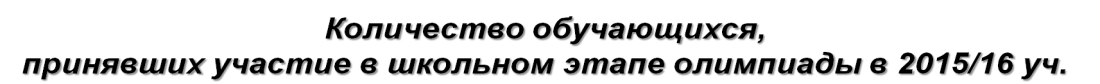 Количество обучающихся, принимавших участие в школьном этапе олимпиады- 180.Количество обучающихся , участвовавших  в 2-х и более предметных олимпиадах- 65Количество победителей и призеров школьного этапа- 78Обучающиеся, которые 2 и более участвовали- 22 Количество победителей и призеров в 2-х и более предм. областях-18Проблема одаренности в настоящее время становится все более актуальной. Это, прежде всего, связано с потребностью общества в неординарной творческой личности.  Рыночная экономика формирует спрос на энергичных, с высоким интеллектом и развитыми  творческими способностями молодых людей. Поэтому одним из приоритетных направлений работы школы является инициирование деятельности общеобразовательных учреждений по созданию условий, выявлению и поддержке научно-технического творчества обучающихся, развитие у школьников интеллектуальных и творческих способностей, интереса к научно-исследовательской и проектной деятельности.  Участие школьников  в интеллектуальных соревнованиях является одной из составляющих качественного образования нашей школы. В прошедшем 2015/16 учебном году на школьном уровне проведены научно-практическая конференция школьников, олимпиады, интеллектуальные конкурсы в рамках фестиваля наук, предметные недели, которые способствовали качественному отбору научно-исследовательских и проектных работ, позволили поддерживать у одаренных детей дух поиска, исследования, творчества.С 13 по 25 октября 2015 года в школе состоялся I (школьный) этап Всероссийской олимпиады школьников города Пензы по математике, физике, информатике, биологии, химии, истории, географии, русскому языку, литературе, обществознанию, экономике, праву, экологии, английскому языку, технологии (обслуживающий труд, технический труд), основам безопасности жизнедеятельности, физической культуре.	В олимпиаде приняли участие более 250 школьников. Наибольшее количество участников было представлено на олимпиаде по русскому языку, математике, физике, химии, истории, обществознанию, английскому языку, физической культуре. Общее число победителей и призеров по всем предметным областям составило 76 человек (38,9 %) На муниципальный этап было рекомендовано: 4 обучающихся начальной школы, набравших от 80 до 100%; и 19 обучающихся из основной школы: 	Сравнительный отчет о результатах участия обучающихся МБОУ СОШ № 19 во Всероссийской олимпиаде школьников по предметам  Начальная школаОсновная и средняя школа Как показывает таблица, по всем предметам учебного плана ученики проверяют свои интеллектуальные возможности  на всероссийской олимпиаде школьников школьном этапе. К сожалению, не все проходят тот порог, который даёт возможность перейти на муниципальный этап. Самые успешные показатели этого года по предметам: «Технология»/технический труд и ОБЖ, где ребята стали победителями и призерами муниципального этапа.Сравнительный анализ участия в муниципальном этапе ВОШРезультаты регионального этапа Всероссийской олимпиады школьниковНа  региональном этапе Всероссийской олимпиады школьников  в 2015-16 учебном году ОУ представлял один ученик по ОБЖ  (2014-15 г.- 1). Реализация  программы предпрофильного обучения и технологического образования Профориентация школьников – важнейшее направление работы школы. Предпрофильная подготовка учащихся  направлена на решение следующих задач:-помочь подростку определить личные жизненные планы, профессиональные интересы и в соответствии с ними выстроить алгоритм действия;-сформировать положительное отношение к труду;- расширить знаний учащихся о мире профессий, о содержании профессиональной деятельности;- оказать психолого-педагогическую поддержку;- информировать о возможных путях продолжения образования по выбранному профилю;- формировать новые технологические компетенции обучающихся.Программу профориентационной работы реализуют учителя-предметники, классные руководители, педагоги дополнительного образования, психолог. Реализация программы осуществляется через систему тематических классных часов, встречи с представителями профессиональных учебных заведений, посещения дней открытых дверей и ярмарки ученических мест, работу с семьями учащихся, временное трудоустройство подростков  в летний период, творческие конкурсы учащихся, диагностику профессиональных интересов и склонностей, промышленный туризм. Вопросы предпрофильной подготовки частично решаются в процессе изучения основ наук, ведения факультативов и элективов, участия школьников в конкурсах, конференциях и олимпиадах, а так же в рамках учебного предмета «Основы выбора профиля обучения».Предпрофильное обучение осуществляется на всех этапах обучения школьника. Чем шире диапазон возможностей  приобретения социального опыта, формирования компетенций, тем увереннее, стабильнее человек, тем больше его потенциал. Реализация  программы предпрофильного обучения в образовательном учрежденииПрофориентация школьников – важнейшее направление работы школы. Предпрофильная подготовка учащихся  направлена на решение следующих задач:-помочь подростку определить личные жизненные планы, профессиональные интересы и в соответствии с ними выстроить алгоритм действия;-сформировать положительное отношение к труду;- расширить знаний учащихся о мире профессий, о содержании профессиональной деятельности;- оказать психолого-педагогическую поддержку;- информировать о возможных путях продолжения образования по выбранному профилю.Программу профориентационной работы реализуют учителя-предметники, классные руководители, педагоги дополнительного образования, психолог. Реализация программы осуществляется через систему тематических классных часов, встречи с представителями профессиональных учебных заведений, посещение Дней открытых дверей и ярмарки ученических мест, работу с семьями учащихся, творческие конкурсы учащихся, диагностику профессиональных интересов и склонностей, промышленный туризм. Вопросы предпрофильной подготовки частично решаются в процессе изучения основ наук, ведения факультативов и элективов, участия школьников в конкурсах, конференциях и олимпиадах, а также в рамках учебного предмета «Основы выбора профиля обучения», курса «Основы предпринимательства».В школе реализуется проект «Обучение через предпринимательство». Цель проекта: овладеть азами предпринимательской деятельности, воспитать человека-лидера, способного в будущем организовать собственный бизнес. Продуктом деятельности обучающихся должен стать бизнес-проект по развитию предприятия, одобренный его руководством.Активно в ОУ реализуется программа «Промышленный туризм», направленная на оказание профориентационной поддержки учащихся в процессе выбора профиля обучения и сферы будущей профессиональной деятельности, на формирование уважительного отношения к труду и людям труда. Производственные площадки посещают учащиеся с 1 по 11 классы. Общее количество проведенных экскурсий за год - 37. Количество экскурсантов – 439 человек. Процент обучающихся от общего числа учащихся (585), посетивших экскурсии –97%.Решению вопроса профилизации личности способствуют занятия учащихся  школы в МБУ ДО ЦТО г. Пензы. В стенах ЦТО  ребята знакомятся с профессиями различной направленности, приобретают азы выбранных профессий. В данном учебном году количество обучающиеся , посещающих Центр, выросло в трое по сравнению с предыдущим. Данные представлены в таблице)В этом году учащиеся школы стали активно сотрудничать с МБУ ДО ЦТО г. Пензы.Для мальчиков 7-9 классов  были предложены интегрированные программы «Инженерно-технологическая подготовка», состоящая из 6-ти модулей: « Основы слесарного дела», «Основы металлообработки», «Основы электротехники», « Основы 3-Д черчения», « « Компьютерная графика».Занятия проходили в самом центре. Для девочек были предложены курсы по дополнительной программе «Искусство визажа» и «Компьютерный дизайн». По окончании курсов   ученикам, активно посещающим курсы,  были выданы свидетельства об окончании курсов  и  сертификаты. Служба профориентационной работы школы на протяжении учебного года реализовывала комплекс мер, направленных на привлечение выпускников школ для обучения в образовательных учреждениях ВПО и СПО на территории области.  Учащиеся 10,11 классов стали активными участниками «Университетских суббот» ПГУ.в городском конкурсе профессионального мастерства «Лучший по профессии»:Васильев Иван, учащийся 7а класса в секции «Слесарь по ремонту автомобиля» стал победителем , награжден Грамотой Управления образования. Ведьмашкина Юлия, обучающаяся 8а класса, также достойно представила школу в данном конкурсе в секции «Портной». Надо отметить, что эта же ученица была удостоена поездки в  пионерский лагерь «Артек» по результатам конкурса  Портфолио в Центре технологического обучения.СЛАЙд  (ФОТО есть у меня)  Как неоднократно уже говорилось, в этом году стартовал новый  городской проект ПРОдвижение, в котором активно приняли участие  педагоги и ученики нашей школы. Так, педагогами Филатовой Н.Ю. и Бурхановой М.В. совместно с учащимися 5, 7, 8, 9 классов работали над проектом «Благоустройство и дизайн пришкольной территории» Тема актуальна в настоящее время, так как красивый, ухоженный пришкольный участок воспитывает в школьниках эстетические чувства, любовь к родному краю. Проект под руководством Смирновой О.А с ребятами 10 класса «ТРИдоДЫР» разработан в рамках школьного проекта «Обучение через предпринимательство» и направлен также на воспитание в школьниках эстетического чувства, чувства привития любви к труду. Оба проекта носят межпредметный характер, так как перекликаются с такими областями,   как экономика, экология, биология, черчение. Работа педагогов, занимающихся развитием технологического образования в школе, определяется главной целью – организовать деятельность обучающихся, в процессе осуществления которой они приобретут знания, умения, навыки, опыт совместной деятельности со сверстниками и взрослыми.Служба профориентационной работы школы на протяжении учебного года реализовывала комплекс мер, направленных на привлечение выпускников школ для обучения в образовательных учреждениях ВПО и СПО на территории области:в частности, учащиеся 10 и 11 классов приняли активное участие в проекте «Университетские субботы»  на базе ПГУ.Проводились мониторинги по выявлению интересов обучающихся , родителей по профильной направленности. Проводились тематические встречи с представителями ПГСХА, ПГУ, Пермьским технологическим университетом, железнодорожным техникумом и др.Педагогический олимпНаучно –практическая конференция педагоговмуниципальный этапПедагогический коллектив школы принимает участие в профессиональных конкурсах, детских интеллектуальных, спортивных и художественно-творческих  мероприятиях. Участвуют в конкурсах, пробуют свои силы в печатных изданиях одни и те же учителя: начальная школа – Хадина С.Н., в старшей школе лидирует по всем направлениям методическое объединение математиков,возглавляемое во всех вопросах Стригиной Л.М. Хочется отметить,что потенциал педагогического роста, без сомнения, есть. Педагоги школы в текущем учебном году являлись  членами  жюри различных  конкурсов, были активными участниками стажировочных площадок, круглых столов, педагогических дебатов. Учителя начальной школы дали открытый мастер – класс выпускникам Педагогического института в рамках педагогического форума.     В центре внимания  педагогов -  вопросы повышения квалификации, реализуемые через самоподготовку и  курсы повышения квалификации, работу стажировочных площадок, участие в семинарах при поддержке НМЦ, ПИРО города. Раздел : Деятельность педагогов в рамках реализации ФГОС  НОО и ООООбмен педагогическим опытом.В мероприятиях по обмену педагогическим опытом в этом году приняло участие 80% от числа работающих педагогов. Для учителей школы проведены теоретические и практические занятия по актуальным вопросам педагогики . Большой интерес у учителей школы вызывает положительный опыт работы других образовательных учреждений. Педагоги активно посещают мероприятия, проводимые НМЦ города Пензы, Институтом развития  образования, образовательными учреждениями.Согласно плану были проведены открытые уроки. На них присутствовали учителя школы . В целом по школе качество урока оценено как хорошее, что соответствует уровню средней общеобразовательной школы. По результатам посещенных уроков сделаны выводы о необходимости дальнейшей работы по повышению качества преподавания, они рассмотрены на производственном совещании. Проведена соответствующая коррекция. Как основная проблема качества преподавания отмечено преобладание традиционной формы организации и проведения урока. Решение этой проблемы составит основу методической работы в 2015-2016 учебном году.     Модернизация образования требует от школы  обновления всех ее структур: управленческой, организационной, содержательной, методической и др. Школа   подошла к реализации системных преобразований, нововведений, предполагающих перестройку всех звеньев общеобразовательного учреждения, Успешность, действенность инновационной работы, ее влияние на обновление содержательно – организационного механизма развития школы всецело зависят от актуальности новшества, полезности реализации в учебно-воспитательном процессе. Они актуальны уже потому, что имеют общую педагогическую цель – личностно-ориентированное обучение и воспитание учащихся.Инновационная, экспериментальная работа всегда привносит свои изменения в развитии личности учителя и учащегося, так как она способствует высокому развитию уровня мотиваций - эмоциональных, волевых, познавательных, социальных и т.д. За исследовательскую работу берется тот педагог, который ориентируется на достижение, развитие, саморазвитие. Такие педагоги в совершенстве владеют способностью проецировать свои личностные качества и творческий потенциал на личность ученика. Анализ здоровьесберегающей деятельности МБОУСОШ № 19 г. Пензыв 2015 -2016 учебном году   Традиционным для  педагогического коллектива школы № 19 г. Пензы в 2014-2015 учебном году остается физическое развитие и состояние здоровья школьников.  В МБОУСОШ № 19 г. Пензы  продолжилась реализация программы «Жить здоровым здорово», направленная на сохранение и укрепление здоровья  и формирование здорового образа жизни. Цель программы:-обеспечение условий для формирования, сохранения, укрепления и коррекции здоровья учащихся, -формирование у школьников навыков организации здорового образа жизни посредством развития здоровьесберегающей среды, -научить детей жить без конфликтов и стрессов, укреплять, сохранять своё и  ценить чужое здоровье, усилить мотивацию учения, привить принципы здорового образа жизни – одна из главных задач здоровьесбережения. Создание условий для гармоничного физического развития ребёнка, охрана и укрепление его здоровья велась по следующим направлениям: нормализация учебной нагрузки; проведение цикла занятий по формированию здорового образа жизни;использование здоровьесберегающих технологий;формирование понимания ценности здоровья, рационального питания и здорового образа жизни; реализация продолжения программы «Здоровый образ жизни», направленной на охрану и укрепление здоровья детей; совершенствование информационно-просветительской работы по формированию потребности в рациональном питании у обучающихся, педагогов и родителей;модернизация системы школьного питания и технологического оборудования в столовой;создание системы взаимосвязи и сотрудничества со всеми заинтересованными службамиРациональная организация образовательного процессаНачало  занятий первой смены в 8.30, окончание занятий в 15.10. продолжительность перемен первой смены: три перемены по 10 минут, одна перемена 15 минут, две перемены по 20 минут.Продолжительность урока:- в первых классах -35 минут в первом полугодии, со второго полугодия - 40 минут;- во 2-х -11 –х классах - 45 минут. В первых классах проводится не более 4-х уроков в день, за исключением одного дня в неделю, когда в расписание включены 5 уроков за счёт урока физической культуры. После второго урока в расписание звонков для первого класса включена динамическая пауза продолжительностью 45 минут. Дополнительно в первых классах в середине третьей четверти предусмотрены недельные каникулы.Между началом дополнительных факультативных занятий и последним уроком предусмотрен перерыв продолжительностью не менее 40 минут. Наиболее трудные предметы по количеству баллов последними уроками в расписание не включаются.Соблюдаются  гигиенические требования к организации и объему учебной нагрузки обучающихся. Веселые, шуточные разминки и физкультминутки вполне вписываются в ход уроков и занятий в нашей школе. Они вносят разнообразие, прибавляют детям не только настроение, но и дают хороший заряд бодрости и энергии, а главное эффективно влияют на укрепление здоровья учащихся и продуктивность занятий.Рациональная организация физкультурно - оздоровительной и спортивно-массовой работыФизкультурно-оздоровительная и спортивная деятельность была нацелена на формирование у учащихся, родителей, педагогов осознанного отношения к своему физическому и психическому здоровью, важнейших социальных навыков, способствующих успешной социальной адаптации, а также на профилактику вредных привычек, охват максимального количества учащихся школы оздоровительными мероприятиями.Взаимодействие школы с медицинскими работникамиВ школе велось постоянное наблюдение за состоянием здоровья обучающихся, составлены паспорт-карта здоровья учащихся школы. Многие учащиеся школы были охвачены медицинским страхованием.   В 2014 -2015 учебном году было налажено тесное взаимодействие со специалистами детской поликлиники  и др. медицинскими учреждениями (лекции по программе «Здоровье подросткам», организованные сотрудниками НИИ гигиены и здоровья, кожно-венерологического диспансера, беседа-встреча «Опасность вредных привычек», выпуски санбюллетеней и др.). Ведение листа здоровья классов осуществлялось медицинскими сёстрой.Профилактика и динамическое наблюдение за состоянием здоровья обучающихся В школе велось постоянное наблюдение за состоянием здоровья обучающихся:Мониторинг состояния здоровья обучающихся :Распределение учащихся по группам здоровья:Вывод: мониторинг состояния здоровья обучающихся, анкетирования школьников и родителей показывают, что снизился процент детей, имеющих хронические заболевания  и повысился процент практически здоровых детейПроводились профилактических мероприятий с обучающимися: витаминизация, профилактика нарушений осанки,зрения Выводы и перспективы работы в 2016-2017 годуПо итогам 2015-2016 года работу педагогического коллектива можно признать удовлетворительной по основным направлениям:углубление работы по технологическому образованию, проектной деятельности вывело школу на ведущие позиции.созданы условия для введения ФГОС ООО в 5 классах,системный мониторинг образовательного процесса позволил представить объективную картину реализации ФГОС НОО,успешно проведена промежуточная аттестация в 4 классах с использованием независимой оценки качества,в целом государственная итоговая аттестация в 9 и 11 классах пройдена успешно,результаты обученности в переводных классах стабильные,расширена система предоставления платных образовательных услуг,в школе успешно реализуется инновационная система дробно-рейтинговой оценки учебных достижений обучающихся,удалось повысить статус школы в городе и микрорайоне за счет результативного участия школьников и педагогов в конкурсах и мероприятиях различного уровня,целенаправленная работа классных руководителей с семьями обучающихся позволила выявить семейное неблагополучие на ранних этапах и провести глубокую профилактическую работу.Перспективы работы в 2016-2017 годусовершенствовать работу внутришкольной системы государственно-общественного управления,работать над повышением качества освоения ФГОС ООО обеспечить стабильно успешное проведение государственной итоговой аттестации в 9 и 11 классах,продолжить работу по популяризации  сети платных образовательных услуг, продолжить работу по  расширению  спектра направлений и увеличения результативности  проектной деятельности на всех уровнях (школьный, муниципальный, региональный),продолжить работу по реализации технопроектов и активизировать работу по робототехнике,продолжить работу по повышению профессионального мастерства учителя через мастер-классы, стажировочные площадки, семинары, курсы повышения квалификации и др., повысить качество и результативность участия педагогов и обучающихся в конкурсах различного уровня.Наименование образовательного учреждениямуниципальное бюджетное общеобразовательное учреждение средняя общеобразовательная школа №19 г.ПензыЮридический адрес.Пенза, ул. Ягодная 11,аДиректорРоманов Ю.В.Заместители директора по УВРОрлова И.Н.Малина И.В.Заместители директора по ВРЛегонькова А.Н.Ответственный за научно-методическую, проектную  и профориентационную работуОрлова И.Н., Филатова Н.Ю., Мацюра Н.А.Ответственный за организацию здоровьесбереженияКуприянчук Л.А.Ответственные за организацию технологического образования, профильной и предпрофильной подготовки Орлова И.Н.Легонькова А.Н.Бузякова В.А.Ответственные за организацию платных дополнительных образовательных услугМалина И.В.Ответственные за реализацию проектовРуководители МОE-mailschool19@guoedu.ruКонтактные телефоны678-152Общая численность педагогических работников, в том числе:39 человекЧисленность/удельный вес численности педагогических работников, имеющих высшее образование, в общей численности педагогических работников35 человек/89,7%Численность/удельный вес численности педагогических работников, имеющих высшее образование педагогической направленности (профиля), в общей численности педагогических работников34 человек/87,1%Численность/удельный вес численности педагогических работников, имеющих среднее профессиональное образование, в общей численности педагогических работников4 человека/10,2%Численность/удельный вес численности педагогических работников, имеющих среднее профессиональное образование педагогической направленности (профиля), в общей численности педагогических работников4 человека/10,2%Численность/удельный вес численности педагогических работников, которым по результатам аттестации присвоена квалификационная категория, в общей численности педагогических работников, в том числе:Высшая14 человек/35,8%Первая7 человек/17,9%Численность/удельный вес численности педагогических работников в общей численности педагогических работников, педагогический стаж работы которых составляет:До 5 лет11человек/28,2%Свыше 30 лет5 человек/12,8%Численность/удельный вес численности педагогических работников в общей численности педагогических работников в возрасте до 30 лет12 человек/30,7%Численность/удельный вес численности педагогических работников в общей численности педагогических работников в возрасте от 55 лет7человек/17,9%Численность/удельный вес численности педагогических и административно-хозяйственных работников, прошедших за последние 5 лет повышение квалификации/профессиональную переподготовку по профилю педагогической деятельности или иной осуществляемой в образовательной организации деятельности, в общей численности педагогических и административно-хозяйственных работников7человек/17,9%Численность/удельный вес численности педагогических и административно-хозяйственных работников, прошедших повышение квалификации по применению в образовательном процессе федеральных государственных образовательных стандартов, в общей численности педагогических и административно-хозяйственных работников7человек/17,9%Имеют учёную степень 0Имеют звание Заслуженный учитель 1/3,9% Имеют государственные и ведомственные награды, почётные звания12/30,7 %До 5 лет11человек/28,2%Свыше 30 лет5 человек/12,8%Численность/удельный вес численности педагогических работников в общей численности педагогических работников в возрасте до 30 лет12 человек/30,7%Численность/удельный вес численности педагогических работников в общей численности педагогических работников в возрасте от 55 лет7человек/17,9%Численность/удельный вес численности педагогических и административно-хозяйственных работников, прошедших за последние 5 лет повышение квалификации/профессиональную переподготовку по профилю педагогической деятельности или иной осуществляемой в образовательной организации деятельности, в общей численности педагогических и административно-хозяйственных работников7 человек/17,9%Численность/удельный вес численности педагогических и административно-хозяйственных работников, прошедших повышение квалификации по применению в образовательном процессе федеральных государственных образовательных стандартов, в общей численности педагогических и административно-хозяйственных работников7 человек/17,9%Показатели Единица измеренияОбразовательная деятельностьОбщая численность учащихся585 человекЧисленность учащихся по образовательной программе начального общего образования277человекЧисленность учащихся по образовательной программе основного общего образования    216 человекЧисленность учащихся по образовательной программе среднего общего образования47 человекаматьотецвысшее образование62%56%средне- специальное34%38%среднее20%25%ученая степень5%11%Начальное общее образованиеОсновное общее образованиеСреднее общее образованиеВсегоОбщее количество классов/ средняя наполняемость10/27,510/27,52/2322/27,5Общее количество обучающихся26721646585в том числе:Занимающихся по базовым общеобразовательным программам26721646585Занимающихся по специальным (коррекционным) образовательным программам (указать вид)----Занимающихся по программам углублённого изучения предметов (указать предметы)--2929Занимающихсяв группах продлённого дня114--114Занимающихся по программам дополнительного образования1709263379Получающих дополнительные образовательные услуги (в т.ч. платные, за рамками основных образовательных программ, а также посредством других учреждений – дополнительного образования детей, профессионального образования)----Начальное общее образованиеОсновное общее образованиеСреднее общее образованиеПродолжительность учебного года33 недели-1 кл34 недели 2-4кл34 недели 5-9 кл;34 недели +3 дн10 кл;34 нед.. 11 клПродолжительность учебной недели5 дней 6 дней6 днейПродолжительность уроков1 кл: 1 полугодие -35 мин; 2 полугодие – 40 мин2-4 кл – 40 мин40 мин40 минПродолжительность перерывов10 мин + два перерыва по 20 мин (после второго и третьего уроков)10 мин + два перерыва по 20 мин (после второго и третьего уроков)10 мин + два перерыва по 20 мин (после второго и третьего уроков)Периодичность проведения промежуточной аттестации2-4 класс-1 раз в четверть1 раз в четверть1 раз в полугодиеСменность:Количество классов / обучающихся, занимающихся в первую смену26721646Количество классов/ обучающихся, занимающихся во вторую смену ---КлассПрофильУчебные предметыПрофильные спецкурсы, элективные курсы (общее количество часов)11аТехнологический1. Математика2. Технология3. Основы предпринимательства в социально-культурной сфере (элективный курс)6 часов4 часа1 час№ п/пВид деятельностиНазвание секции, кружка и т.д.Охват учащихся(в т.ч. в % от общего количества)1Физкультурно-спортивное направлениеВолейболКаратеШкола боксаПлавание45 чел.304590Всего210-35,8%2Художественно-эстетическое направлениеХореографияИЗО7049Всего119-21,6%3Военно-патриотическоенаправлениеВоенно-патриотический клуб «Русь»30Всего30-5,1%4Туристско-краеведческое направлениеКраеведческий кружок20-4%Итого379 – 64,7%Тип компьютераКоличествов т.ч. с доступом в «Интернет»Где используются (на уроке, в управлении)нетбук3030 (на уроке)ноутбук44 (в управлении)Персональный компьютер ученика26+7 (биб)3326 (на уроке)7 (внеурочное время)Персональный компьютера учителя303030 (на уроке)Мобильный компьютерный класс16-16 (на уроке)Персональные компьютеры:(из них )16 7111114167147 (в управлении)1 (мед.каб.)1 (Библиотека)1 (АХР)1 (Инженер)1 (Психолог)4 (Учительская)НаименованиеКоличествоВиртуальная лаборатория-Интерактивная доска15Сканер1Модем2Принтер34Копировальный аппарат16Факс1Телевизор16Видеомагнитофон1Проектор23Лингафонный кабинет2КоличествообучающихсяКоличествоучебниковСредний %обеспеченности учебниками*Федеральный компонент267123561,5 Региональный компонент---Школьный компонент267674100Всего:267123580,7КоличествообучающихсяКоличествоучебниковСредний %обеспеченности учебниками*Федеральный компонент216212574,8Региональный компонент21611519Школьный компонент21632987,5Всего:216212591,1КоличествообучающихсяКоличествоучебниковСредний %обеспеченности учебниками*Федеральный компонент4668585Региональный компонент462655Школьный компонент46248100Всего:4668597,3№ п/пФИО выпускника СУЗ Факультет Выбранная специальность Вид обучения Ажнакина Мария ИгоревнаМногопрофильный колледжОтделение архитектурыЛандшафтный дизайнБюджет/ Очная Амирова Регина РинатовнаМедицинский колледжЛабораторная диакностикаЛаборантБюджет/ ОчнаяВоржакова Алина МихайловнаТехнологический колледжТехнологБюджет/ ОчнаяДорохова Анна ЮрьевнаАгропромышленный колледж №25Земельно-имущественные отношенияЗемлеустроительБюджет/ ОчнаяКозлова Ангелина ВладимировнаЮридический колледж при ПГУПравохранительная деятельностьПлатная/ Очная6Максимкин Артём АлексеевичЖелезнодорожный колледжОрганизация перевозок и управление на транспорте (ж\д)МашинистПлатная / Очная 7Печенов Даниил АлексеевичАвтодорожный колледжМЧСПожарная безопасностьБюджет/ Очная8Пудовкин Дмитрий АндреевичАвтодорожный колледжОрганизация и управление автотранспортными средствамиБюджет/ Очная9Боченко Елизавета ФёдоровнаТехнологический колледжТехнологБюджет/Очная1010Белов Артём АндреевичАгропромышленный колледж № 25Водитель транспортаБюджет/ Очная11Хайрова Алсу РинатовнаГород Казань10 класс12Тёркина Лилия ИльиничнаДетский дом№ п/пФИО выпускника СУЗ Факультет Выбранная специальность Вид обучения Антончик Никита СергеевичЖелезнодор техникум(ПТЖТ)электрохозяйствоБюджет/ Очная Барзина Елена ВикторовнаПед.колледжДошкольное воспитаниеБюджет/ ОчнаяБулушев Артем АнатольевичМПК  ОКХ и ОЗУБульдезеристБюджет/ ОчнаяЗаикин Денис ЛеонидовичЮридический колледжПравоохран. деятельность Платная / Очная Зябиров Рушан ВильдановичМПК  ОКХ и ОЗУкрановщикБюджет/ ОчнаяКалинин Андрей Михайлович Худ.училищеживописьБюджет/ ОчнаяЛевин Евгений ДенисовичМПК  ОКХ и ОЗУкрановщикБюджет/ ОчнаяМедяков Сергей АлександровичКолледж информационныхтехнологийКомпьютерные сетиБюджет/ ОчнаяМезин Михаил АлександровичМПК  ОКХ и ОЗУпрограммистБюджет/ ОчнаяПервушкина Лия АлександровнаМПК  ОКХ и ОЗУПовар-кондитерБюджет/ ОчнаяПушкарёв Владислав АндреевичТорговый техникумТехнолог  мясной продукции Бюджет/ ОчнаяРемезова Анастасия АлексеевнаМедицинскийколледжакушерствоБюджет/ ОчнаяСергеев Сергей Юрьевич Строительный колледжРемонт мостов и дорогБюджет/ ОчнаяСидельников Игорь СергеевичЖелезнодорож ный колледжмашинистБюджет/ ОчнаяЧайникова Мария АлександровнаМедицинскийколледжсестринское делоБюджет/ Очная№ п/пФИО выпускника ВУЗ Факультет Выбранная специальность Вид обучения АлексееваПГУфилологичИностр языкиБюджет/ Очная Антипкин ПГСХАмехфакинженерБюджет/ ОчнаяАнтоновПГТА,колледжИнформатБюджет/ ОчнаяБалашовПГТАИнформат безоп-стьБюджет/ ОчнаяБарышниковПГУмедицинстоматБюджет/ ОчнаяБобылевПГУИнформат безоп-сть Бюджет/ ОчнаяБрендинаМосква, технол акадтехнологБюджет/ ОчнаяБудниковПГСХАЗемлеустр-воБюджет/ ОчнаяДосманов ПГУИнформат безоп-стьБюджет/ ОчнаяЗиминПГСХАмехфакинженерБюджет/ ОчнаяКасынкинаПГСХАэкономичМенеджмент, бухг Бюджет/ ОчнаяКопыловаПГУэкономичМенеджмент, бухгБюджет/ ОчнаяКопыловПГУмашиностроениеПлатная / ОчнаяКоржавинаПГУФиз-матФИТБюджет/ ОчнаяКорягинаМордовия,гос академиямедицинстоматБюджет/ ОчнаяКотельниковПГСХАэкономичЭкон безопасностьПлатная / ОчнаяМаксимкинПГУэкономичМенеджмент, бухгБюджет/ ОчнаяНагорновПГТАИнформат безоп-стьБюджет/ ОчнаяНейкеПГУэкономичЭкон безопасностьБюджет/ ОчнаяНугаеваПГУмедицинстоматБюджет/ ОчнаяСеменоваСоломоноваПГУэкономичЭкон безопасностьБюджет/ ОчнаяУтинаПГСХАэкономичЭкон безопасностьБюджет/ ОчнаяУчуеваПГУэкономичЭкон безопасностьПлатная / ОчнаяШкандинаПГСХАэкономичЭкон безопасностьПлатная / ОчнаяШпагинаПГУфилологичПлатная / ОчнаяЩегловЮсуповаМоскваветеринарияПлатная / ОчнаяНаименование профессиональной образовательной организацииФакультетНаименование профессиональной образовательной организацииФакультет2013201420152016 годВысшее профессиональное образованиеПГСХА161348Высшее профессиональное образованиеПГТА-22Высшее профессиональное образованиеПГПУ-4Высшее профессиональное образованиеПГУ114 :1 чел.(мединстит.)+ 3413Высшее профессиональное образованиеПАИИ11Высшее профессиональное образованиеРГУИТП-Высшее профессиональное образованиеВЗФИ1Высшее профессиональное образованиеПГУАС2Высшее профессиональное образованиеСПГУТА (Санкт-Петербург)1Высшее профессиональное образованиеРГУ(Санкт-Петербург)им. Герцена1Высшее профессиональное образованиеМГУПИ (Москва)1Высшее профессиональное образованиеМИФи С(Москва)12Высшее профессиональное образованиеПМИЭИ права (Санкт-Петербург)-Высшее профессиональное образованиеСаратовский государств. мед. универс.1Высшее профессиональное образованиеСаратовский юридический университет-2Высшее профессиональное образованиеУниверситет Мордовии-1Среднеепрофессиональное образованиеПГПК-Среднеепрофессиональное образованиеПХУ им. Савицкого-Среднеепрофессиональное образованиеТехникум железнодорожного транспорта-Среднеепрофессиональное образованиеПМК-1Среднеепрофессиональное образованиеПриборостроительный колледж11Пенз. муз. училище1Коллежд при ПГТА1не определились 2ВСЕГО34241728Основные показатели успеваемости и качества знаний2013-20142014-20152015-2016Количество учащихся на конец года512562585Из них аттестовано445501507Успешно закончили школу и перешли в следующий класс512561584Количество учащихся, оставленных на повторный курсНетБажанова Лида (2 «А»)Даньшова Ксения(9 «Б»)% успеваемости100%99,8%99,8%Количество учащихся, успевающих на «4» и «5»259284304% качества знаний58,2%56,6%59,8%Количество отличников617178Основные показатели успеваемости и качества знаний2013-20142014-20152015-2016Количество учащихся на конец года236258271% успеваемости100%100%99,6%Количество учащихся, успевающих на «4» и «5»115130132% качества знаний48,7%50,3%48,7%Количество отличников252918Количество учащихся, имеющих одну тройку по предмету8923классКлассный руководительКол-во уч-сяОбучаются на «4» и «5»Из них отличников%качества знаний%успеваемостиИмеют одну «3»5 аБурханова М.В.29182(66,7)63%100%35бКуприянчук Л.А2914-(62,4)48,2%100%26 «А»Елистратова Д.В.2512-(43,7)48%100%16 «Б»Зенова Н.В.31144(63,5)45,2%100%57«А»Бунькова И.В.27153(57,5)55,5%100%17«Б»Филатова Н.Ю.30164(64)53,3%100%58 «А»Кистанова М.И.22101(56,5)45,4%100%48 «Б»Брендина Н.Н.2382(48)35%100%9 «А»Бузякова В.А.2714-(39)51%100%29 «Б»Суркова О.А.29112(39)38%96%10Стригина И.В.1883(38)44,4%100%411Смирнова О.А28204(44,8)71%100%Основные показатели успеваемости и качества знаний2013-20142014-20152015-2016Количество учащихся на конец года424646% успеваемости100%100%100%Количество учащихся, успевающих на «4» и «5»272028% качества знаний64,2%43,4%60,8%Количество отличников-27классКлассный руководительКол-во уч-сяОбучаются на «4» и «5»Из них отличников%качества знаний%успеваемостиИмеют одну «3»10 «А»Стригина И.В.188344,4%100%411 «А»Смирнова О.А.2820471%100%№Категория уч-ся Кол-во уч-ся в 2013-14 уч.г.Кол-во уч-ся в 2014-15 уч.г.Кол-во уч-ся в 2015-16 уч.г.Динамика 1)Отличников всего:Из них во 2-4 кл            в 5-9 кл.          в 10-11 кл.627078повышение1)Отличников всего:Из них во 2-4 кл            в 5-9 кл.          в 10-11 кл.344053повышение1)Отличников всего:Из них во 2-4 кл            в 5-9 кл.          в 10-11 кл.352818повышение1)Отличников всего:Из них во 2-4 кл            в 5-9 кл.          в 10-11 кл.327повышение2)На «4» и «5» всего (с отличниками):Из них во 2-4 кл           в 5-9 кл           в 10-11 клснижение2)На «4» и «5» всего (с отличниками):Из них во 2-4 кл           в 5-9 кл           в 10-11 кл268364304снижение2)На «4» и «5» всего (с отличниками):Из них во 2-4 кл           в 5-9 кл           в 10-11 кл154174144снижение2)На «4» и «5» всего (с отличниками):Из них во 2-4 кл           в 5-9 кл           в 10-11 кл146271582213228снижение3)С одной-двумя «3»Из них во 2-4 кл            в 5-9 кл            в10-11кл252940(20)13(12)23(8)4(-)значительный рост3)С одной-двумя «3»Из них во 2-4 кл            в 5-9 кл            в10-11кл1113значительный рост3)С одной-двумя «3»Из них во 2-4 кл            в 5-9 кл            в10-11кл98значительный рост3)С одной-двумя «3»Из них во 2-4 кл            в 5-9 кл            в10-11кл68значительный ростПроблемные моменты деятельностиПерспективы работы 1.Снижение  роста качества знаний.2.Значительное увеличение  количества обучающихся с  одной  «3» ( с 29(24/15 уч. г.  до 40 чел) – а это  резерв ударников, который не сработал.3.Низкая мотивация  обучающихся. 1. Внедрение дробной системы оценивания учебных достижений в 5б  классе (городская экспериментальная площадка);2.Совершенствование дробной системы оценивания учебных достижений в 4 классах (городская экспериментальная площадка);3. Ранняя профилактика неуспеваемости с целью повышения качества знаний4.Усиление взаимодействия классного руководителя с предметниками и индивидуальной работы с ученикомВсего учащихсяОтличников Обучающихся на «4и5»Имеющих 1-2 «3»Не допущенных до экзаменаНе сдавших экзаменОкончивших школу со справкой95622521128420Учебный годКлассКоличество выпускниковКлассный руководитель9 класс2013 – 20149а28Филатова Надежда Юрьевна2013 – 20149б302013 – 20142014 – 2015 9а29Стригина Ирина Владимировна2015 - 20169а28Бузякова Валентина Александровна2015 - 20169б27Суркова Ольга Анатольевна2015 - 201611 класс2013 – 201428Смирнова Ольга Александровна2014 – 2015 17Куприянчук Людмила Алексеевна2015 - 201629Смирнова ольга Александровнанформация о результатах обучения учащихся 9-х классов общеобразовательных учреждений города Пензы по итогам         2015- 2016учебного годанформация о результатах обучения учащихся 9-х классов общеобразовательных учреждений города Пензы по итогам         2015- 2016учебного годанформация о результатах обучения учащихся 9-х классов общеобразовательных учреждений города Пензы по итогам         2015- 2016учебного годанформация о результатах обучения учащихся 9-х классов общеобразовательных учреждений города Пензы по итогам         2015- 2016учебного годанформация о результатах обучения учащихся 9-х классов общеобразовательных учреждений города Пензы по итогам         2015- 2016учебного годанформация о результатах обучения учащихся 9-х классов общеобразовательных учреждений города Пензы по итогам         2015- 2016учебного годанформация о результатах обучения учащихся 9-х классов общеобразовательных учреждений города Пензы по итогам         2015- 2016учебного годанформация о результатах обучения учащихся 9-х классов общеобразовательных учреждений города Пензы по итогам         2015- 2016учебного года9 классВсего уч-сяотличниковОбучающихся наИмеющих одну – две «3»Не допущенных до экзаменовНе сдавших экзаменОкончивших школу со справкой (оставлены на повторное обучение«4» и «5»562252100Учебный годКлассОбщее количество выпускниковКачество знанийКачество знанийПолучили аттестат с отличиемПолучили аттестат с отличиемНаграждено похвальной грамотойНаграждено похвальной грамотойФИО классного руководителяУчебный годКлассОбщее количество выпускниковпо итогам учебного года (%)по итогам аттестатов (%)количество% от общегоколичество% от общегоФИО классного руководителя2013-20149а2836(10)3613,513,5.Вирясова Н.А2013-20149б3030(9)3013,313,3Филатова Н.Ю2013-2014всего5866662014-20159а2938(11)3826,826,8Стригина И.В.2014-2015всего292015-20169а2751(14)510000Бузякова В.А2015-20169б2938(11)3826,826,8Суркова О.А2015-2016всего56898926,826,8ПредметПредметПредметПредметПредметПредметПредметПредметПредметГод сдачи«5»«2»Макс./миниб. баллСредний отметочн.(город)Средний тестов бал(город)Итоги года в %Итоги экзамена в %Подтвердили результатыа/гПовысили результ.а/гУчитель2013-141723/23,2(3,5)12(14,6)П-100К-42П-100К-3938/2414/11Бузякова В.А.Крупина Н.А.14-151223/23,3(3,7)13(16,8)П-100К-50П-93К-3545/2414/14Крупина Н.А.15-161523/23,3(3,7)15(16)П-100К-45П-92К-5556/3815/26Суркова О.А.Бузякова В.А.Русский языкРусский языкРусский языкРусский языкРусский языкРусский языкРусский языкРусский языкРусский языкГод сдачи«5»«2»Макс. /МинимальнфыйСредний отмет. балл(городской)Средний тестов балИтоги года в % (У/о-К)Качество в %Подтвердили результатыПовысили результ.Понизили результат2013-1410-36/164(4,2)39,6(33)10082296Брендина Н.Н.14-1512-38/183,9(4,2)30,6(41,5)10085214Стригина И.В.15-1612-39/214,4(4,2)31,9 (32,210085,751,8%18,5%29,65432качествоУровень обуч-тиСредний отметочный балл Средний экзаменац.балл2013Город42,34313,21,485,398,64,321.72013Область3041,917,71,480,998,64,2212013Школа 20,8754,1095,81004,1202014Город1128,459,6139,4993,514,62014Область9,12762,9136,1993,414,22014Школа ½%10/17%47/81%018,91003,113,52015Город16,24043,40,456,299,63,716,82015Область1641,242,40,457,299,63,716,82015Школа 18193,43196,63,313,42016школа12425545,4923,315город6097,53,716Кол-во участников экзамена, чел.В том числе сдали на отметки, %В том числе сдали на отметки, %В том числе сдали на отметки, %В том числе сдали на отметки, %Качество знаний, %Уровень обученности, %Средний отметочный баллСредний общийэкзаменационный баллКол-во участников экзамена, чел.«5»«4»«3»«2»Качество знаний, %Уровень обученности, %Средний отметочный баллСредний общийэкзаменационный баллшкола553,434,441,33,437,996,63,313,4город334714,939,343,91,954,398,13,713,5ГодКол-во участников экзамена, чел.В том числе сдали на отметки, %В том числе сдали на отметки, %В том числе сдали на отметки, %В том числе сдали на отметки, %Качество знаний, %Уровень обученности, %Средний отметочный баллСредний общийэкзаменационный баллГодКол-во участников экзамена, чел.«5»«4»«3»«2»Качество знаний, %Уровень обученности, %Средний отметочный баллСредний общийэкзаменационный баллПензаПензаПензаПензаПензаПензаПензаПензаПензаПензагород33476,541,547,94,14895,93,56,5школа55-24,162(18)13,724,186,23,24,5КлассФИОучителяФИОучителяВсего учащихся в классеЧисло учащихся, сдававших экзамены«5»«4»«3»«2»% успеваемости«4» и «5» в % от общего числа учащихся, сдававших экзамен2013 – 2014 учебный год2013 – 2014 учебный год2013 – 2014 учебный год2013 – 2014 учебный год2013 – 2014 учебный год2013 – 2014 учебный год2013 – 2014 учебный год2013 – 2014 учебный год2013 – 2014 учебный год2013 – 2014 учебный год2013 – 2014 учебный год9АБрендина Н.НБрендина Н.Н28284139-100%55%9бСтригина И.В.Стригина И.В.303061510-100%66,6%среднеесреднеесреднее5858101214-100%78%2014-2015 учебный год2014-2015 учебный год2014-2015 учебный год2014-2015 учебный год2014-2015 учебный год2014-2015 учебный год2014-2015 учебный год2014-2015 учебный год2014-2015 учебный год2014-2015 учебный год2014-2015 учебный год9А9АСтригина И.В.29291293-100%85,7среднеесреднеесреднее505012125-100%90городгородгород76,92015-2016 учебный год2015-2016 учебный год2015-2016 учебный год2015-2016 учебный год2015-2016 учебный год2015-2016 учебный год2015-2016 учебный год2015-2016 учебный год2015-2016 учебный год2015-2016 учебный год2015-2016 учебный год9А9АСтригина И.В27279113-100%9Б9ББунькова И.В29181360-100%среднеесреднеесреднее56552217310076,4городгородгород80,15432качествоУровень обуч-тиСредний отметочный балл Средний экзаменац.балл2013Город4135,922,80,376,999,74,2342013Область35,735,128,90,470,899,64,132,82013Школа 66,6294,1-95,81004,6352014Город3143,924,1174,9994332014Область29,640,528,90,970,199,13,932,32014Школа 20/34%19/33%19/33%-67,21004,039,62015Город39,53822,30,277,599,84,231,52015Область37,936,924,90,674,899,44,130,92015Школа 31(9)41,3(12)31(9)-72100430,72016Город80,199,44,232,2школа27,2 (15)49%(27)23,6(13)-76,31004,431,9ПредметКоличество участниковКоличество участниковРейтинг Предметчел.%Рейтинг Обществознание                      4072,71Биология 1832,72Информатика и ИКТ1527,33География 1425,44Химия 712,75Физика 596Литература 23,77Английский язык 11,885432качествоУровень обуч-тиСредний отметочный балл Средний экзаменац.балл2015Город36,149,114,8085,21004,2262015Школа 1 010033201647,63,524,82016-22140803,216,85432качествоУровень обуч-тиСредний отметочный балл Средний экзаменац.балл2014Город45,140,713,70,585,899,54,316,12014Школа 110042015Город4049,2100,889,699,24,3162015Школа 1100100442016город63,73,813,32016школа228228,5806,914,4химия5432качествоУровень обуч-тиСредний отметочный балл Средний экзаменац.балл2014Город2014Область2014Школа 112-50 %100 %3,7562,252015Не сдавалиГород2015Не сдавалиОбласть2015Не сдавалиШкола ------2016Город62,93,820Школа 141171,42 %85,71 %3,71  20географиягеографиягеографиягеографиягеографиягеографиягеографиягеографиягеографиягеография2014Город23,92014Область2014Школа2174179,16 %95,83%3,83 27,162015Не сдавалиГород2015Не сдавалиОбласть2015Не сдавалиШкола2016Город38,13,317,22016Школа4116-71,42 %100 %3,921,52биология5432качествоУровень обуч-тиСредний отметочный балл Средний экзаменац.балл2014Город3,829,12014Область2014Школа 112-50 %100 %3,7562,252015Не сдавалиГород2015Не сдавалиОбласть2015Не сдавалиШкола ------2016Город27,73,120,1Школа 2511-38,8100 %3,5  25,75432качествоУровень обуч-тиСредний отметочный балл Средний экзаменац.балл2014Город1128,459,6139,4993,514,62014Область9,12762,9136,1993,414,22014Школа ½%10/17%47/81%018,91003,113,52015Город16,24043,40,456,299,63,716,82015Область1641,242,40,457,299,63,716,82015Школа 18193,43196,63,313,42016Город55,23,824,8Школа -1520537,587,53.2522,65432качество(город)Уровень обуч-тиСредний отметочный балл (город)Средний экзаменац.балл(город)2016ГородОбластьШкола -1-150(48,6)503 (3,4)10(12,3)Экзаменнационные учебные предметыкол- во выпускников, подтвердивших свои результ. по предмету(%)кол- во выпускников, улучшивших свои результаты по предмету(%)кол- во выпускников, показавших на экзамене результат ниже. по предмету(%)Алгебра45%14%41%Геометрия24%14%62%Русский язык16 (56%)35,236,6Физика 2Ч-40%-3Ч- 60 %Информатика8ч-53%-7 ч.- 47%Химия5ч - 71,4-2ч- 28,5Биология44,4%16,6%38,8%География12ч- 57%4ч-19%4ч-19%Обществознание21-53%2-5%17-43%литература1ч- 50%01-50%Английский 100100-ПредметУспешность подготовкиНедостатки подготовкиРусский язык, биология,география,химияШкольная подготовка ведется на достойном уровне: пошаговая  система работы, начиная с 5-го класса, системный мониторинг знаний, дифференцированный подход к каждомуПсихологическая подготовка на низком уровне. Слабая мотивация обучающихся. Математика, физика, информатика,обществознание Школьная подготовка ведется на достойном  уровне, соблюдается дифференцированный подход к обучающимся Учащимися трудно усваиваются  сложные технические предметы, так как отсутствует системность в выполнении домашних работ, нет четкой системы отработки ошибок, нет мотивации к техническим , точным наукам.  Информация о результатах обучения учащихся 11-х классов общеобразовательных учреждений города Пензы по итогам         2015- 2016учебного годаИнформация о результатах обучения учащихся 11-х классов общеобразовательных учреждений города Пензы по итогам         2015- 2016учебного годаИнформация о результатах обучения учащихся 11-х классов общеобразовательных учреждений города Пензы по итогам         2015- 2016учебного годаИнформация о результатах обучения учащихся 11-х классов общеобразовательных учреждений города Пензы по итогам         2015- 2016учебного годаИнформация о результатах обучения учащихся 11-х классов общеобразовательных учреждений города Пензы по итогам         2015- 2016учебного годаИнформация о результатах обучения учащихся 11-х классов общеобразовательных учреждений города Пензы по итогам         2015- 2016учебного годаИнформация о результатах обучения учащихся 11-х классов общеобразовательных учреждений города Пензы по итогам         2015- 2016учебного годаИнформация о результатах обучения учащихся 11-х классов общеобразовательных учреждений города Пензы по итогам         2015- 2016учебного года11 классВсего      уч-ся         отличниковОбучающихся наИмеющих одну – две «3»Не допущенных до экзаменовНе сдавших экзаменОкончивших школу со справкой«4» и «5»284200000МатематикаВсегоНаивысший баллНаименьшийбаллСредний баллИтоги годаИтоги ЭкзаменаПовысили результатПонизилиБАЗА919814,4100/72100/8944%44%ПРОФИЛЬ22782749100/5555%База«5»«4»«3»«2»У/К351-100/89ПредметПредметПредметПредметПредметПредметПредметПредметПредметГод сдачи«5»«2»Макс. баллМиним. баллСредний тестов балИтоги года в %Итоги экзамена в %Подтвердил результатыПовысили результ.Учитель2013-148-732860.8П-100К-85П-100К-8064%12%Стригина Л.М.14-1513682737,6П-100К-50П -85К-455015Суркова О.А..15-163-782714,4/49П-100К-80П-100К-6850%14%Стригина Л.М.уч.годСредний балл по школеУспешность преодоления минимального порога2013-201458,9100%2014-201537,682,42015-201614,4/49100уч.годСредний балл по РоссииСредний балл по Пензенской областиСредний балл по г. ПензеСредний балл по школе2012-201344,644,948,660,62013-201448,753,35658,92014-201539,854,64937,62015-20164,2/46,54,2/5214,4/49Год сдачиМакс. баллМиним. баллСредний тестов балИтоги года в %Итоги экзамена в %Подтвердил результатыПовысили результ.Учитель2013-14732860.8П-100К-78У-100К-8064%26%Стригина И.В..14-15723837,6П-100К-50У-1005015Стригина И.В..15-16984085,1П-100К-80У-10086%14%Брендина Н.Н..уч.годСредний балл по школеУспешность преодоления минимального порога2013-201465,19100%2014-201563,4100%2015-201685,7%100уч.годСредний балл по РоссииСредний балл по Пензенской областиСредний балл по г. ПензеСредний балл по школе2012-201363,463,766,564,22013-201462,560,965,165,12014-201566,362,46963,42015-2016697285,7%Предмет2013/20142014/20152015/2016Русский язык (письменно)85,3%82%85,7%УчительБрендина Н.Н.Стригина И.В.Брендина Н.Н.Математика (письменно)72,6%63,3%68,2%УчительСуркова О.А.Крупина Н.К.Стригина Л.МПредметКоличество участниковКоличество участниковРейтинг Предметчел.%Рейтинг Обществознание 138961,461Физика 74332,882Информатика и ИКТ43219,113Биология 38517,044История 34115,095Химия 25711,376Английский язык 1767,797Литература 1185,228География 241,069Немецкий язык 30,1310Французский язык20,0911Испанский язык10,0512ПредметКоличество участниковКоличество участниковРейтинг Предметчел.%Рейтинг Обществознание                      1551,71Физика 1241,32Биология 9314Химия 517,26Литература 413,78Информатика и ИКТ310,33Английский язык 26,87История 13,45География 13,49Год сдачиПредмет химияПредмет химияПредмет химияПредмет химияПредмет химияПредмет химияПредмет химияПредмет химияПредмет химияУчительГод сдачи«5»«2»Макс. баллМиним. баллСредний тестов балШ/П/ОИтоги года в %Итоги экзамена в %Подтвердили результатыПовысили результ.Учитель2013-14--565254100%100%100 %-Филатова Н.Ю.14-15--534257,5100 %100 %100%-Филатова Н.Ю.15-16875874,4/60,3/57100100100Филатова Н.Ю.Предмет географияПредмет географияПредмет географияПредмет географияПредмет географияПредмет географияПредмет географияПредмет географияПредмет географияПредмет географияПредмет география2013-14--47-47100 %100%--Филатова Н.Ю.14-15---------Филатова Н.Ю.15-161-69-69/61/53100 %100 %100 %-Филатова Н.Ю.Предмет биологияПредмет биологияПредмет биологияПредмет биологияПредмет биологияПредмет биологияПредмет биологияПредмет биологияПредмет биологияПредмет биологияПредмет биология2013-142-714557100 %100 %100 %-Мацюра Н.А.14-15--48,8100 %100 %100 %-Куприянчук Л.А.15-16994868,6/60,9/56,3100100100Мацюра Н.А.Предмет2013-20142013-20142013-20142014-20152014-20152014-20152015-20162015-20162015-2016областьгородшколаобластьгородшколаобластьгородшколаХимия60,964,75457,55760,374,4География48,7-47---536169Биология59,163,357596448,856,360,968,6Предмет2013-20142013-20142013-20142014-20152014-20152014-20152015-20162015-20162015-2016ообластьгородшколаобластьгородшколаобластьгородшколаобществознание60,964,754646257,5566059,220162015 2014 2013 2012 СОШ № 19 (по школе)59,251,44 64,50 62,41 53,62 Среднегородской тестовый балл (Обществознание)6060,0254,9761,2656,78ПредметыКол-вовыбравших% от выпускниковУспешность преодоления мин.порогаМинимальный баллСредний баллОбществознание1450% 93%3459,2История России11003241уч.годСредний балл по РоссииСредний балл по Пензенской областиСредний балл по г. ПензеСредний балл по школе2012-201359,565,467,959,72013-201453,156,659,961,42014=201552,92015-2016566059,2уч.годСредний балл по РоссииСредний балл по Пензенской областиСредний балл по г. ПензеСредний балл по школе2012-201354,864,966,959,72013-201445,750,154,163,22014=201553,45951,52015-201655,359,241ПредметыКол-вовыбравших% от выпускниковУспешность преодоления мин.порогаМинимальный баллСредний баллЛитература414,2% 100%6365,511003241уч.годСредний балл по РоссииСредний балл по Пензенской областиСредний балл по г. ПензеСредний балл по школе2012-201358,462,263,7652013-201454,153,957,2542014=2015596161,52015-20165558,865,5уч.годСредний балл по РоссииСредний балл по Пензенской областиСредний балл по г. ПензеСредний балл по школе2013-2014----2014=2015----2015-201673,48088уч.годСредний балл по РоссииСредний балл по Пензенской областиСредний балл по г. ПензеСредний балл по школе2012-201354,864,95849,62013-201445,750,153,763,22014=201553,45445,42015-201658,555,856,3Кол-вовыбравших% от выпускниковУспешность преодоления мин.порогаМинимальный баллСредний баллФизика1232,11004248,8уч.годСредний балл по РоссииСредний балл по Пензенской областиСредний балл по г. ПензеСредний балл по школе2012-201353,556,554,9572013-201445,8424450,52014-2015505342,52015-201649,75248,8Предметы0-910-1920-2930-3940-4950-5960-6970-7980-8990-99100Русский язык++Математика бАЗА+Математика п++Литература+Биология++ИКТ++География+Химия++Обществознание++История России+Физика++Английский язык+ВСЕГОПроблемные моменты деятельностиПерспективы работы 1.Низкий уровень мотивации выпускников по всем предметам. 2. Администрации  обратить внимание на предпрофильную диагностику с 8 класса. 3. Нет психологической диагностики для выявления необходимых предметов для сдачи.4. Недостаточное понимание обучающихся необходимости посещения платных занятий, что ведет к недостаточному уровню индивидуальной работы с обучающимися.5.Недостоаточно строгий набор учащихся в 10 класс, в результате чего обучение на средней ступени продолжают учащиеся со слабой базовой подготовкой и низким уровнем учебной мотивации, не имеющие возможности успешно сдать ЕГЭ в 11 классе1. Усилить работу по профилактике неуспеваемости в 9,10 классах с целью повышения качества государственной (итоговой) аттестации на выпуске.2.Провести глубокий анализ результатов ЕГЭ и ОГЭ на МО и разработать кардинальные меры по стабильности рейтинга школы по среднему экзаменационному баллу на ЕГЭ и ОГЭ в будущем3.По результатам  промежуточных  контрольных работ проводить тщательный анализ, отрабатывать неудовлетворительные результаты в индивидуальном порядке.5. Тщательно отбирать задания для контрольных тестирований, дифференцировать по уровню сложности, включать тестовый материал в индивидуальные карточки ежеурочно. 6. Доводить до автоматизма решение простых задач.7.Не допускать к сдаче ЕГЭ по предметам по выбору выпускников с низкими результатами обучения по результатам промежуточной аттестации. 8. Усилить работу с родителями детей «группы риска».  9.Развивать  платные образовательные услуги по  дополнительной подготовке  к экзаменам.КлассМатематикаМатематикаРусский языкРусский языкОкружающий мирОкружающий мирКлассУровень обученностиКачество знанийУровень обученностиКачество знанийУровень обученностиКачество знаний2а92%87%94, 7%89,4%85%81%2б100%90%100%92%100%94%Средний результат97,3%82,3%98,2%84,5%95%85,6%3а100%78%96%70%100%96%3б100%81%94%68%100%94%3в100%72%92%6810092Средний результат100%79,5%95%69%100%95%4а98%94%98%86%98%88%4б92%68%92%52%76%56%Средний результат95%81%95%69%87%72%Средний результат97,4%80,9%96%74,2%94%84,2%Ф.И.О. педагогаКвалификационная категорияДата прохождения курсовой подготовкиРеализуемый УМККоличество учащихсяУтемишева Г.А.--«Гармония»28Сувернева Г.А.«Гармония»32Количество обучающихсяКоличество обучающихся, получивших отметкуКоличество обучающихся, получивших отметкуКоличество обучающихся, получивших отметкуКоличество обучающихся, получивших отметкуКоличество обучающихся, получивших отметкуКоличество обучающихся, получивших отметкуКоличество обучающихся, получивших отметкуКоличество обучающихся, получивших отметкуСредний балл по ООСредняя отметка по ООКоличество обучающихсяКоличество обучающихся, получивших отметкуКоличество обучающихся, получивших отметкуКоличество обучающихся, получивших отметкуКоличество обучающихся, получивших отметкуКоличество обучающихся, получивших отметкуКоличество обучающихся, получивших отметкуКоличество обучающихся, получивших отметкуКоличество обучающихся, получивших отметкуСредний балл по ООСредняя отметка по ООКоличество обучающихся"2""2""3""3""4""4""5""5"Средний балл по ООСредняя отметка по ООКоличество обучающихсячел%чел%чел%чел%Средний балл по ООСредняя отметка по ООКоличество обучающихсячел%чел%чел%чел%Средний балл по ООСредняя отметка по ОО590013###3051162744Количество обучающихсяКоличество обучающихся, получивших отметкуКоличество обучающихся, получивших отметкуКоличество обучающихся, получивших отметкуКоличество обучающихся, получивших отметкуКоличество обучающихся, получивших отметкуКоличество обучающихся, получивших отметкуКоличество обучающихся, получивших отметкуКоличество обучающихся, получивших отметкуСредний балл по ООСредняя отметка по ООКоличество обучающихсяКоличество обучающихся, получивших отметкуКоличество обучающихся, получивших отметкуКоличество обучающихся, получивших отметкуКоличество обучающихся, получивших отметкуКоличество обучающихся, получивших отметкуКоличество обучающихся, получивших отметкуКоличество обучающихся, получивших отметкуКоличество обучающихся, получивших отметкуСредний балл по ООСредняя отметка по ООКоличество обучающихся"2""2""3""3""4""4""5""5"Средний балл по ООСредняя отметка по ООКоличество обучающихсячел%чел%чел%чел%Средний балл по ООСредняя отметка по ООКоличество обучающихсячел%чел%чел%чел%Средний балл по ООСредняя отметка по ОО60001830305012203,94Контролируемый элементЧел.%                                                             Писали работу60100Выполнили без ошибок в комплексной работе задания базового уровня. 2135Выполнили без ошибок в комплексной работе задания повышенного уровня.1321Всю комплексную работу выполнили без ошибок.1321Не освоили базовый уровень.00№ п/пПредметные уменияУровень сложностизаданияКоличествообучающихсяКоличествообучающихся№ п/пПредметные уменияУровень сложностизаданиячел.%Базовый2135Повышенный1321Номерп/пУниверсальные учебные действияКоличество обучающихся со сформированным умением, %1Умение осуществлять поиск необходимой информации для выполнения учебных заданий, строить речевое высказывание                       в письменной форме    47, 78%2 Умение находить и выделять необходимую информацию                         из различных источников в разных формах (текст, рисунок, таблица) и соотносить ее с личным опытом      47, 78%3Умение устанавливать причинно- следственные связи   37, 61% 4Выделять существенные признаки предметов. Осуществлять логическое действие сравнение по заданным и самостоятельно выбранным критериям21, 36%5Умение осознанно и произвольно строить сообщения в письменной форме, в том числе творческого и исследовательского характера 13, 21%6Умение осуществлять смысловое чтение37, 61%7Умение прогнозировать возможности получения конкретного результата при решении задачи 21, 36%8Умение аргументировать свою позицию13,21%9Умение составлять   последовательность действий  в процессе решения практической задачи, регулировать  весь процесс выполнения.11,18%Метапредметные  УУДУровень сформированности УУД, %Коммуникативные 67%Регулятивные 27%Познавательные 65%Ф.И.О. педагогаКвалификационная категорияДата прохождения курсовой подготовкиРеализуемый УМККоличество учащихся Гришина Л.А.первая2013«Гармония»18 Повалихина О.Н.высшая2014«Гармония»26Мокроусова Е.А.первая2015«Гармония»15Количество обучающихсяКоличество обучающихся, получивших отметкуКоличество обучающихся, получивших отметкуКоличество обучающихся, получивших отметкуКоличество обучающихся, получивших отметкуКоличество обучающихся, получивших отметкуКоличество обучающихся, получивших отметкуКоличество обучающихся, получивших отметкуКоличество обучающихся, получивших отметкуСредний балл по ООСредняя отметка по ООКоличество обучающихсяКоличество обучающихся, получивших отметкуКоличество обучающихся, получивших отметкуКоличество обучающихся, получивших отметкуКоличество обучающихся, получивших отметкуКоличество обучающихся, получивших отметкуКоличество обучающихся, получивших отметкуКоличество обучающихся, получивших отметкуКоличество обучающихся, получивших отметкуСредний балл по ООСредняя отметка по ООКоличество обучающихся"2""2""3""3""4""4""5""5"Средний балл по ООСредняя отметка по ООКоличество обучающихсячел%чел%чел%чел%Средний балл по ООСредняя отметка по ООКоличество обучающихсячел%чел%чел%чел%Средний балл по ООСредняя отметка по ОО60001830305012203,94Количество обучающихсяКоличество обучающихся, получивших отметкуКоличество обучающихся, получивших отметкуКоличество обучающихся, получивших отметкуКоличество обучающихся, получивших отметкуКоличество обучающихся, получивших отметкуКоличество обучающихся, получивших отметкуКоличество обучающихся, получивших отметкуКоличество обучающихся, получивших отметкуСредний балл по ООСредняя отметка по ООКоличество обучающихсяКоличество обучающихся, получивших отметкуКоличество обучающихся, получивших отметкуКоличество обучающихся, получивших отметкуКоличество обучающихся, получивших отметкуКоличество обучающихся, получивших отметкуКоличество обучающихся, получивших отметкуКоличество обучающихся, получивших отметкуКоличество обучающихся, получивших отметкуСредний балл по ООСредняя отметка по ООКоличество обучающихся"2""2""3""3""4""4""5""5"Средний балл по ООСредняя отметка по ООКоличество обучающихсячел%чел%чел%чел%Средний балл по ООСредняя отметка по ООКоличество обучающихсячел%чел%чел%чел%Средний балл по ООСредняя отметка по ОО590013###3051162744Контролируемый элементЧел.%                                                             Писали работу60100Выполнили без ошибок в комплексной работе задания базового уровня. 3761Выполнили без ошибок в комплексной работе задания повышенного уровня.1931Всю комплексную работу выполнили без ошибок.1931Не освоили базовый уровень.00№ п/пПредметные уменияУровень сложностизаданияКоличествообучающихсяКоличествообучающихся№ п/пПредметные уменияУровень сложностизаданиячел.%Базовый3761Повышенный1931Номерп/пУниверсальные учебные действияКоличество обучающихся со сформированным умением, %1Умение осуществлять поиск необходимой информации для выполнения учебных заданий, строить речевое высказывание                       в письменной форме    53, 88%2 Умение находить и выделять необходимую информацию                         из различных источников в разных формах (текст, рисунок, таблица) и соотносить ее с личным опытом      55, 92%3Умение устанавливать причинно- следственные связи   57, 96% 4Выделять существенные признаки предметов. Осуществлять логическое действие сравнение по заданным и самостоятельно выбранным критериям37, 61%5Умение осознанно и произвольно строить сообщения в письменной форме, в том числе творческого и исследовательского характера 37, 61% 6Умение осуществлять смысловое чтение47, 78%7Умение прогнозировать возможности получения конкретного результата при решении задачи  37, 61%8Умение аргументировать свою позицию31,58%9Умение составлять   последовательность действий  в процессе решения практической задачи, регулировать  весь процесс выполнения.42,69%Метапредметные  УУДУровень сформированности УУД, %Коммуникативные 75%Регулятивные 41%Познавательные 78%Класс Русский языкРусский языкРусский языкМатематика Математика Математика Класс Базовый и повышенный уровеньБазовый уровень«3»Не освоили программуБазовый и повышенный уровеньБазовый уровень«3»Не освоили программу1а13чел 52%7чел28%2 чел8%13чел52%10 чел40%1 чел4%1б15 чел60,5%5 чел20%31212чел90%6 чел10%4-481в12чел487чел283чел1214чел566чел262чел8,5Всего40 чел77,25%21 чел14,75%8 чел8 %39 чел74,5 %22 чел25%7 чел9,7%2а14 чел60,8%7 чел30,46чел8,6%15 чел78,2%6 чел13%6чел8,6%2б16 чел92%12 чел8%4-16 чел92%12 чел8 %4-Всего48 чел76,4%13 чел20,6%2 чел4,3%-53 чел80,2%10 чел31%2 чел2,8 %3а10 чел69%5чел21%3 чел9%10 чел69%5 чел31%3-3б15 чел80%6 чел16%4 чел3%15 чел71%6 чел25%4 чел3,3 %3в83478148 чел74,5%12 чел18,5 %4 чел6 %43 чел70 %17 чел28%1 чел1,6%Всего в 1-3 классах142 чел76%33 чел17,9%11 чел6,1%140 чел75%42 чел28%4 чел1,9 %КлассКоммуникативные УУДКоммуникативные УУДРегулятивные УУДРегулятивные УУДПознавательные УУДПознавательные УУДУспешность выполнения комплексной работыУспешность выполнения комплексной работыI полугодиеII полугодиеI полугодиеII полугодиеI полугодиеII полугодиеI полугодиеII полугодие1а83%89%84%87%1б79%82%86%86%1в69798378Средний результат95%77%77%72%2а65%70%54%62%65%73%75%78%2б78%85%80%94%90%96%92%96%Средний результат70%75%63%73%74%80%79%87%3а76%72%74%78%78%80%78%86%3б88%80%85%80%88%80%82%92%3в7579828484857989Средний результат77%79%75%80%78%80%80%89%4а79%74%82%82%78%84%85%80%4б86%84%85%88%83%94%92%88%Средний результат69%75%61%77%63%82%59%69%Средний результат72%81%67%77%71%80%73%80%Успешно сформированы (85-100%)Проблемы при формировании  (ниже 60%)Результаты предыдущего мониторинга (2015 год)1 класс1 класс1 класс75%12%88%2 2 2 76%9%91%33367%28%71%44470%20%80%Успешно сформированы (85-100%)Проблемы при формировании  (ниже 60%)Результаты предыдущего мониторинга (2015год)1 класс1 класс1 класс78%12%86%2 класс2 класс2 класс78%10%90%3 класс3 класс3 класс67%24%76%4 класс4 класс4 класс72%20%80%1а1б1в2а2б3а3б3в4а4бВысокий 51%49%25%24%58%46%78%5246%68%Средний 30%31%43%50%39%28%18%2532%26%Низкий 19%8%29%16%3%22%4%2118%6%Не сформирован-2%3%10%-4-26-1а1б1в2а2б3а3б3в4а4бВысокий 75%64%6524%58%36%7252%76%78%Средний 20%30%2250%39%44%2528%14%56%Низкий 24%3%1016%3%1232%10ё%26%Несформирован3%3%10%-8-8--1кл2кл3кл4клСредний показательВысокий 25%45%68%68%52%Средний 45%40%20%22%32%Низкий 30%15%12%10%17%Не сформирован-----Мотивация, учебный интерес к познавательной деятельностиМотивация, учебный интерес к познавательной деятельностиЦелеполагание, постановка учебной задачиЦелеполагание, постановка учебной задачиПланирование учебных действийПланирование учебных действийСамоконтроль выполнения учебной деятельностиСамоконтроль выполнения учебной деятельностиСамооценка результативности учебной деятельностиСамооценка результативности учебной деятельности2010201620102016201020162010201620102016Высокий46%53%34%53%43%52%35%44%32%52%Средний20%32%40%34%37%33%28%46%40%32%Низкий34%10%26%12%20%12%37%8%28%17%Не сформирован--2%-4А4БВ классе по списку2828Писали работу2728Успеваемость100%98%Средний балл2017Средний отметочный балл4,94,7Качество знаний88%88%Выполнили на «5»1616                      на «4»1313                     на «3»24                     на «2»-1По спискуВсего писалиОтсут-ствовали«5»%«4»%«3»%«2»%УспеваемостьСредний баллКачество знаний565511425%2647%1425%14%98%1872%4А4БВ классе по списку2828Писали работу2828Успеваемость 100%100%Средний балл2015Средний отметочный балл4,74Качество знаний78%60%Выполнили на «5»93                      на «4»1314                     на «3»611                     на «2»--По спискуВсего писалиОтсут-ствовали«5»%«4»%«3»%«2»%УспеваемостьСредний баллКачество знаний5656-1221%2748%1730%--100%1768%4А4БВ классе по списку2830Писали работу2830Успеваемость 100%100%Средний балл1815Средний отметочный балл44,5Качество знаний80%85%Выполнили на «5»123                      на «4»69                     на «3»1017                     на «2»00По спискуВсего писалиОтсут-ствовали«5»%«4»%«3»%«2»%УспеваемостьСредний баллКачество знаний6565-2526%1526%2746%-100%1652%«5»%«4»%«3»%«2»%УспеваемостьКачество знанийСредний отметочный баллСредний баллРусский язык1425%2647%1425%14%98%72%184Математика 1222%2748%1730%--100%68%174Комплексная работа1526%1526%2746%-100%52%164УУД4а4бСредний показатель УУДРегулятивные828692Познавательные 858989Коммуникативные 867985классВ классеПовысилиПовысилиПовысилиПовысилиПовысилиПонизилиПонизилиПонизилиСтабильно Чел/%классВ классерусскийматемчтениеВсегоЧел/%русский(чел.,%)матем(чел.,%)Стабильно Чел/%3а23224/15,3%2/7,6%20/76,9%3в163227/20%-1/ 2,830/85%№Достижение педагог1Городская историко-краеведческая игра «Истоки», участие команды Повалихина О.Н.2.Открытый кл.час  «Азбука права», школьный уровеньПовалихина О.Н., Мокроусова Е.А.3. Школьный этап НПК младших школьников1 место1 место1 место2 место2 местоучастиеПовалихина О.Н.Хадина С.Н.ОреховаН.Н.Повалихина О.Н.Гришина Л.А.Сувернева Г.А.4.Муниципальный этап НПК младших школьниковНоминация,Участие , Муниципальный этап НПК школьниковучастиеПовалихина О.Н.Орехова Н.Н.Хадина С.Н.5.Городская интеллектуальная игра «Сурские эрудиты», участие сборной командыПовалихина О.Н., Хадина С.Н.6.15 городской экологический форум, участие команды,  номинации в личном первенстве (за плакат, презентации, научный доклад)Повалихина О.Н., Хадина С.Н.7.Городская предметная олимпиада младших школьниковУчастиеУченик вошел в первую «десятку»Хадина С.Н.Орехова Н.Н.8Городской слет юных краеведовНоминация2 местоПовалихина О.Н.Хадина С.Н.УровеньНазвание проектаКолич. УчастниковУчитель, подготовивший участниковРезультат2013-14----2014-152014-152014-152014-15Бизнес – проект «Выращивание цветочной рассады на базе ООО «Палитра»» 2Куприянчук Л.А.участие в НПК школьинов г. Пензы«Провинция пишет историю страны»15Хадина С.Н.Участие в НПК, выпуск сборника, 2015-16«Благоустройство и дизайн пришкольной территории»        6 Филатова Н.Ю.Бурханова М.В.6 место в муниципальном кластерном проекте« PRO – движение»2015-16«ТРИ до ДЫР»10Смирнова О.А.12 место в муниципальном кластерном проекте« PRO – движение»«Провинция пишет историю страны»28Хадина С.Н., Брендина Н.Н.Участие в НПК, выпуск сборника,Моя комната1Николаева Г.Б.Участие в НПК, номинацияДинамика проектной деятельности за три годаДинамика проектной деятельности за три годаДинамика проектной деятельности за три годаПричины роста/ сниженияНаправления развития2013-142014-152015-16Причины роста/ сниженияНаправления развития004Проблема: научить учащихся самостоятельному, критическому               мышлению. Сталкиваемся с  нежеланием учащихся мыслить самостоятельно, размышлять, опираясь на знание фактов, закономерностей науки, делать обоснованные выводы, принимать самостоятельные аргументированные решения. Возникают трудности, как научить учащихся  работать в команде, выполняя разные социальные роли. Информационные проектыИсследовательские проектыТворческие проектыМОИнтеллектуальное мероприятие2013-14результат2014-15результат2015-16результатПедагоги- научные руководители за последние 3 годаНачальная школаШкольная НПК42 номинации39 работ3 первых, 2 вторых, участиеПовалихина О.Н.,Хадина С.Н., Орехова Н.Н. Естественнно-научное3 рабоы/ номинация,3 место,2 место3 работы/участие 4 1,2, 3 местаКуприянчук Л.А.Филатова Н.Ю.Куприянчук Л.А.,Бунькова И.В.Филатова Н.Ю.РЯ и Л 3 работы/2,3 место4 работы/2,3 место 6 работ два первых места, два вторых, участие Бунькова И.В, Стригина И.В., Брендина Н.Н.Математика71043 первых местаСтригина Л.М.,Суркова О.А.Истории442участиеСмирнова О.А.Искусство, технология--1участиеБурханова М.В.Иностраннй язык-2 1 место1 участиеВовк А.М.Выводы: по результатам участия в НПК школьников можно судить о результативности работы учителей МО в целом по развитию интеллектуального роста обучающихся.из представленных данных видно, что ежегодно  активно в этом направлении работают учителя МО начальной школы и МО математиков. Приблизительно одинаковое количество работ на школьный этап ежегодно  представляют учителя русского языка и литературы, естественно- научного цикла, истории. Самая низкая результативность участия в школьной НПК – МО художественно-эстетического цикла и МО иностранного языка. По результатам школьного этапа формируются команды для муниципального этапа. Надо отметить,что в этом году результативность содержательной части была гораздо ниже прошлого года, так как количество предствленных работ на городскую НПК вдвое меньше. Хочется  отметить работы муниципального этапа НПК школьников, подготовленные учителями Ореховой Н.Н. и Плаксиной Т.В., Хадиной С.Н и Брендиной Н.Н., Стригиной Л.М.Научно –практическая конференция школьниковмуниципальный этапВыводы: по результатам участия в НПК школьников можно судить о результативности работы учителей МО в целом по развитию интеллектуального роста обучающихся.из представленных данных видно, что ежегодно  активно в этом направлении работают учителя МО начальной школы и МО математиков. Приблизительно одинаковое количество работ на школьный этап ежегодно  представляют учителя русского языка и литературы, естественно- научного цикла, истории. Самая низкая результативность участия в школьной НПК – МО художественно-эстетического цикла и МО иностранного языка. По результатам школьного этапа формируются команды для муниципального этапа. Надо отметить,что в этом году результативность содержательной части была гораздо ниже прошлого года, так как количество предствленных работ на городскую НПК вдвое меньше. Хочется  отметить работы муниципального этапа НПК школьников, подготовленные учителями Ореховой Н.Н. и Плаксиной Т.В., Хадиной С.Н и Брендиной Н.Н., Стригиной Л.М.Научно –практическая конференция школьниковмуниципальный этапВыводы: по результатам участия в НПК школьников можно судить о результативности работы учителей МО в целом по развитию интеллектуального роста обучающихся.из представленных данных видно, что ежегодно  активно в этом направлении работают учителя МО начальной школы и МО математиков. Приблизительно одинаковое количество работ на школьный этап ежегодно  представляют учителя русского языка и литературы, естественно- научного цикла, истории. Самая низкая результативность участия в школьной НПК – МО художественно-эстетического цикла и МО иностранного языка. По результатам школьного этапа формируются команды для муниципального этапа. Надо отметить,что в этом году результативность содержательной части была гораздо ниже прошлого года, так как количество предствленных работ на городскую НПК вдвое меньше. Хочется  отметить работы муниципального этапа НПК школьников, подготовленные учителями Ореховой Н.Н. и Плаксиной Т.В., Хадиной С.Н и Брендиной Н.Н., Стригиной Л.М.Научно –практическая конференция школьниковмуниципальный этапВыводы: по результатам участия в НПК школьников можно судить о результативности работы учителей МО в целом по развитию интеллектуального роста обучающихся.из представленных данных видно, что ежегодно  активно в этом направлении работают учителя МО начальной школы и МО математиков. Приблизительно одинаковое количество работ на школьный этап ежегодно  представляют учителя русского языка и литературы, естественно- научного цикла, истории. Самая низкая результативность участия в школьной НПК – МО художественно-эстетического цикла и МО иностранного языка. По результатам школьного этапа формируются команды для муниципального этапа. Надо отметить,что в этом году результативность содержательной части была гораздо ниже прошлого года, так как количество предствленных работ на городскую НПК вдвое меньше. Хочется  отметить работы муниципального этапа НПК школьников, подготовленные учителями Ореховой Н.Н. и Плаксиной Т.В., Хадиной С.Н и Брендиной Н.Н., Стригиной Л.М.Научно –практическая конференция школьниковмуниципальный этапВыводы: по результатам участия в НПК школьников можно судить о результативности работы учителей МО в целом по развитию интеллектуального роста обучающихся.из представленных данных видно, что ежегодно  активно в этом направлении работают учителя МО начальной школы и МО математиков. Приблизительно одинаковое количество работ на школьный этап ежегодно  представляют учителя русского языка и литературы, естественно- научного цикла, истории. Самая низкая результативность участия в школьной НПК – МО художественно-эстетического цикла и МО иностранного языка. По результатам школьного этапа формируются команды для муниципального этапа. Надо отметить,что в этом году результативность содержательной части была гораздо ниже прошлого года, так как количество предствленных работ на городскую НПК вдвое меньше. Хочется  отметить работы муниципального этапа НПК школьников, подготовленные учителями Ореховой Н.Н. и Плаксиной Т.В., Хадиной С.Н и Брендиной Н.Н., Стригиной Л.М.Научно –практическая конференция школьниковмуниципальный этапВыводы: по результатам участия в НПК школьников можно судить о результативности работы учителей МО в целом по развитию интеллектуального роста обучающихся.из представленных данных видно, что ежегодно  активно в этом направлении работают учителя МО начальной школы и МО математиков. Приблизительно одинаковое количество работ на школьный этап ежегодно  представляют учителя русского языка и литературы, естественно- научного цикла, истории. Самая низкая результативность участия в школьной НПК – МО художественно-эстетического цикла и МО иностранного языка. По результатам школьного этапа формируются команды для муниципального этапа. Надо отметить,что в этом году результативность содержательной части была гораздо ниже прошлого года, так как количество предствленных работ на городскую НПК вдвое меньше. Хочется  отметить работы муниципального этапа НПК школьников, подготовленные учителями Ореховой Н.Н. и Плаксиной Т.В., Хадиной С.Н и Брендиной Н.Н., Стригиной Л.М.Научно –практическая конференция школьниковмуниципальный этапВыводы: по результатам участия в НПК школьников можно судить о результативности работы учителей МО в целом по развитию интеллектуального роста обучающихся.из представленных данных видно, что ежегодно  активно в этом направлении работают учителя МО начальной школы и МО математиков. Приблизительно одинаковое количество работ на школьный этап ежегодно  представляют учителя русского языка и литературы, естественно- научного цикла, истории. Самая низкая результативность участия в школьной НПК – МО художественно-эстетического цикла и МО иностранного языка. По результатам школьного этапа формируются команды для муниципального этапа. Надо отметить,что в этом году результативность содержательной части была гораздо ниже прошлого года, так как количество предствленных работ на городскую НПК вдвое меньше. Хочется  отметить работы муниципального этапа НПК школьников, подготовленные учителями Ореховой Н.Н. и Плаксиной Т.В., Хадиной С.Н и Брендиной Н.Н., Стригиной Л.М.Научно –практическая конференция школьниковмуниципальный этапВыводы: по результатам участия в НПК школьников можно судить о результативности работы учителей МО в целом по развитию интеллектуального роста обучающихся.из представленных данных видно, что ежегодно  активно в этом направлении работают учителя МО начальной школы и МО математиков. Приблизительно одинаковое количество работ на школьный этап ежегодно  представляют учителя русского языка и литературы, естественно- научного цикла, истории. Самая низкая результативность участия в школьной НПК – МО художественно-эстетического цикла и МО иностранного языка. По результатам школьного этапа формируются команды для муниципального этапа. Надо отметить,что в этом году результативность содержательной части была гораздо ниже прошлого года, так как количество предствленных работ на городскую НПК вдвое меньше. Хочется  отметить работы муниципального этапа НПК школьников, подготовленные учителями Ореховой Н.Н. и Плаксиной Т.В., Хадиной С.Н и Брендиной Н.Н., Стригиной Л.М.Научно –практическая конференция школьниковмуниципальный этапВыводы: по результатам участия в НПК школьников можно судить о результативности работы учителей МО в целом по развитию интеллектуального роста обучающихся.из представленных данных видно, что ежегодно  активно в этом направлении работают учителя МО начальной школы и МО математиков. Приблизительно одинаковое количество работ на школьный этап ежегодно  представляют учителя русского языка и литературы, естественно- научного цикла, истории. Самая низкая результативность участия в школьной НПК – МО художественно-эстетического цикла и МО иностранного языка. По результатам школьного этапа формируются команды для муниципального этапа. Надо отметить,что в этом году результативность содержательной части была гораздо ниже прошлого года, так как количество предствленных работ на городскую НПК вдвое меньше. Хочется  отметить работы муниципального этапа НПК школьников, подготовленные учителями Ореховой Н.Н. и Плаксиной Т.В., Хадиной С.Н и Брендиной Н.Н., Стригиной Л.М.Научно –практическая конференция школьниковмуниципальный этапКоличество участников% от общего числа участниковНачальна школа5865Основная школа17273,9Средняя школа2330,6Всего                     25736,1Олимпиада (учебный предмет) Кол-во учащихся, принявших участие в олимпиаде школьного этапа Кол-во учащихся, принявших участие в олимпиаде школьного этапа Кол-во и % уч-ся, выполнивших более 50% заданий Кол-во и % уч-ся, выполнивших более 50% заданий Кол-во учащихся, принявших участие в олимпиаде муниципального этапа этапа Кол-во учащихся, принявших участие в олимпиаде муниципального этапа этапа результат участия муниципального этапа результат участия муниципального этапа результат участия муниципального этапа результат участия муниципального этапа результат участия муниципального этапа результат участия муниципального этапа результат участия муниципального этапа результат участия муниципального этапа Олимпиада (учебный предмет) Кол-во учащихся, принявших участие в олимпиаде школьного этапа Кол-во учащихся, принявших участие в олимпиаде школьного этапа Кол-во и % уч-ся, выполнивших более 50% заданий Кол-во и % уч-ся, выполнивших более 50% заданий Кол-во учащихся, принявших участие в олимпиаде муниципального этапа этапа Кол-во учащихся, принявших участие в олимпиаде муниципального этапа этапа место место рейтинг рейтинг ФИ ученик ФИ ученик ФИО учителя ФИО учителя 2014-2015 2015-2016 2014-2015 2015-2016 2014-2015 2015-2016 2014-2015 2015/2016 2014-2015 2015-2016 2014-2015 2015-2016 2014-2015 2015-2016 Русский 42 38 13 10 1 1 - - 46м Юрин Хадина С.Н. математика 45 59 14 12 1 1 - - 56м Шафеев Орехова Н.Н литер.чт. 53 56 16 14 1 1 - - 47 Кузин Орехова окруж. мир 54 47 16 12 1 1 9 Климакин Орехова Олимпиада (учебный предмет) Кол-во учащихся, принявших участие в олимпиаде школьного этапа Кол-во учащихся, принявших участие в олимпиаде школьного этапа Кол-во и % уч-ся, выполнивших более 50% заданий Кол-во и % уч-ся, выполнивших более 50% заданий Кол-во учащихся, принявших участие в олимпиаде муниципального этапа Кол-во учащихся, принявших участие в олимпиаде муниципального этапа результат участия муниципального этапа результат участия муниципального этапа результат участия муниципального этапа результат участия муниципального этапа результат участия муниципального этапа результат участия муниципального этапа результат участия муниципального этапа результат участия муниципального этапа Олимпиада (учебный предмет) Кол-во учащихся, принявших участие в олимпиаде школьного этапа Кол-во учащихся, принявших участие в олимпиаде школьного этапа Кол-во и % уч-ся, выполнивших более 50% заданий Кол-во и % уч-ся, выполнивших более 50% заданий Кол-во учащихся, принявших участие в олимпиаде муниципального этапа Кол-во учащихся, принявших участие в олимпиаде муниципального этапа место место рейтинг рейтинг ФИ ученик ФИ ученик ФИО учителя ФИО учителя 2014-2015 2015-2016 2014-2015 2015-2016 2014-2015 2015-2016 2014-2015 2015-2016 2014-2015 2015-2016 2014-2015 2015-2016 2014-2015 2015-2016 математика 44 36 22 9 3 1 - - 17,16, 19/ из 39 Мартынова Стригина Л.М. Суркова О.А. физика 23 5 - - - - - - - русский56162491326233/34ПанькинаДавыдоваСтригина И.В.литература4518238-1---38из4011классБрендина Н.Нэкология3815187-1--56 -КорягинаМацюра Н.Агеография4517117-2---20 (38)47(49)-Крылов/ЮсуповаФилатова Н.Ю.Биология56381436-3---16,17,21-Мартынова, ДавыдоваХимия307187-2---12(19)-Давыдова ,ЮсуповаФилатова Н.Ю.Обществознание101466-1-1122,5% из 10011классСмирнова О.А.история2151001---6511ИН.яз281851402--57%АлексееваЗенова Н.В.Технология2522-2001---22мВедьмашкинаНиколоваТехнический труд2224-2003-22;4;9Васильев/Урбанович/МатросовГришин Ю.М.Физическая культура3838121053---10(16)Копылов, УрбановичСалмов Д.А.ОБЖ36301411351/21/21/6/4/11СОЛНЦЕВА,печенов,ПЕТУХОВ,утинаПОВАЛИХИН с.Г.годКоличество детей победителей и призеров ВОШ муниципального уровняКоличество детей победителей и призеров ВОШ муниципального уровняКоличество детей победителей и призеров ВОШ муниципального уровняКоличество победителей и призеров регионального уровняКоличество победителей и призеров регионального уровняКоличество победителей и призеров регионального уровня ФИО  педагогов, подготовивших победителей  и призеров ВОШ  ФИО  педагогов, подготовивших победителей  и призеров ВОШ  ФИО  педагогов, подготовивших победителей  и призеров ВОШ годНОООООСООНОООООСОО2013/14--111/Повалихин С.Г.14/15111/Повалихин С.Г.15-163112/ Повалихин С.Г., Гришин Ю.М.Через тернии - к звёздам!  Под таким девизом второй год уже проходит в школе Фестиваль наук и творчества.15 декабря 2015 года состоялось торжественное открытие  Фестиваля наук и творчества. На линейке каждый класс открыл свою дверь в науку: ребята в качестве визитной карточки подобрали себе девиз-афоризм научного характера, который всю неделю ребята доказывали. На открытии была представлена программа Фестиваля, чтобы каждый смог определиться с выбором своего участия.  В этом году Программа Фестиваля была разбита на 2 части: первая часть – для ребят в декабре, вторая часть для педагогов в апреле месяце . Программа включала погружение в науку не только детей, но и педагогов: для учителей представлялась  возможность повысить свои профессиональные навыки на семинарах, видеоконференциях, поделиться  инновационными технологиями на мастер-классах. Для ребят -  лектории,  встречи с учеными, успешно работающими в разных областях науки, консультирование и экспертиза учебно-исследовательских проектов, конференция, интеллектуальные игры, видеопередачи и радиопередачи о своих открытиях и о достижениях в науке. Фестиваль никого не оставил равнодушным к миру науки. Традиционно в школе прошли недели наук , начиная с октября месяца  по русскому языку и литературе и заканчивая в мае неделей естественно- научного цикла . Все недели прошли на высоком интеллектуально- творческом  уровне.Проблемные моменты деятельностиПерспективы работы Еще недостаточный уровень функционирования по-настоящему инновационной образовательной среды, Единичные результаты участия школьников и педагогов в проектах и конкурсах технической направленности.Непродуктивно используется материально-техническая база школы;неэффективно распределены часы внеурочной занятости( незначительная часть времени отводится занятиям технологического направленияпродолжить работу по углублению и расширению технологического образования обучающихся : заключить трехсторонний договор с фабрикой «Маяк» , ЦТО и школой для подготовки необходимых кадров для фабрики.активизировать  работу по привлечению одаренных детей к  участию в конкурсах технологической направленности,совершенствовать работу по организации проектной деятельности через внеурочную занятость;использовать материально-техническую базу школы для развития технологического направления.годКоличество представленных работколичество победителей призеров, ФИО педагогов 2013/1414/1521Стригина Л.М.15-1631Стригина Л.М.ФИО педагога, работающего по ФГОСУровень владения проблемой(теоретический , практический) на основе открытых уроков, посещенных стаж площ. или др. видов учебной деятельности Трансляция опытаМетодическая тема учителя ( должна исходить из общешкольной темы) Наличие плана  саморазвития по выбранной темеБурханова М.В.практический26.11.15. Городской семинар-практикум учителей начальных классов в рамках «Школа молодого педагога». Фрагмент открытого урока ИЗО 2 класс, по ФГОС. Образовательная система «Гармония»,тема: «Черепаха» (новая худож. техника «зентангл»). 20.04.16.В рамках «Образовательного форума».Открытый урок в 5 классе тема: «О чем нам рассказывают гербы и эмблемы»Проектная деятельность, как средство формирования УУД.Бурханова М.В.практический17.11.15.НМЦ Участие в семинаре-практикуме «Развитие патриотических чувств обучающихся средствами изобразительного искусства в урочной и внеурочной деятельности в период реализации ФГОС». Участник круглого стола.22.12.15.Пленарное заседание школьной НПК.Выступление  с проектом «Благоустройство и дизайн пришкольной территории» (презентация, рассказ о проекте) 23.10.15.Городской семинар в НКУНМЦ «Применение современных технологий развития интеллектуальных способностей обучающихся на уроках ИЗО в период реализации ФГОС». Участник круглого стола. 02.11.15.Городской семинар-практикум в Пензенском архитектурно-строительном колледже по теме: «Реализация проекта и его применение в жизни» в рамках Муниципальный кластерный проект «PRO движение». Работа в творческих группах, создание дизайн - проекта. 05.12.15.Мастер – класс по архитектурно-дизайнерскому направлению в ПАСК социальный партнёр проекта. Работа в творческих группах, создание эскиза-макета клумбы. 11.11.15. Мастер-класс в Пензенском многопрофильном колледже» отделение земельными ресурсами тема: «Геодезическая съёмка местности. Анализ почв. Инсоляционный план. Выбор декоративных растений». Работа в творческих группах, создание газонов, рабаток, рокариев. 19.02.16. Проект МКУ «ЦКО и МОУО» в рамках Всероссийской олимпиады школьников и молодёжи им.Татлина. Блок - выставка в ПГУАС.«Формирование  УУД через внедрение  новых  образовательных   технологий в рамках реализации ФГОС  на  уроках  изобразительного искусства»Изучение ФГОС основного и среднего общего образования. Участие в семинарах Работа в группе учителей   технолого-эстетического цикла по теме «Реализация   новых технологий   в школе, как средство формирования УУД в рамках ФГОС»Создание рабочих программ по предмету в соответствии с ФГОС.Бурханова М.В.Николова И.Н.Гришин Ю.М.Кистанова М.ИС 18-25.11.15. Неделя эстетических искусств3 выставки: «Наши таланты»(67 учащихся),«Бисерная сказка»(24 учащихся), «Деревянное узорочье»(32 учащихся).Музыкальный калейдоскоп (1-7 кл.)Бурханова М.В.12.04.16.Конкурс детского творчества освященный 55-летию полёта Юрия Гагарин тема: «Безбрежный космос»2012/20132013/20142014/2015всеговсеговсего% практически здоровых детей9811% детей, имеющих отклонения в здоровье68,37580% детей, имеющих хронич. заболев.9,376Дети -инвалиды1,41,11,5Группа здоровья% детей1 группа52 ( стабилен)2 группа415(повыш)3 группа61(повыш.)4 группа7( стабильно)5 группа-